АДМИНИСТРАЦИЯ КУБАНСКОГО СЕЛЬСКОГО поселения Апшеронского районаПостановление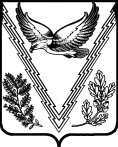 от 01.08.2016г.                           	         	    		                                №220станица КубанскаяОб утверждении отчета об исполнении бюджета Кубанского сельского поселения Апшеронского района за 1 полугодие 2016 годаВ соответствии с Бюджетным кодексом Российской Федерации и Положением о бюджетном устройстве и бюджетном процессе в Кубанском сельском поселении Апшеронского района, утвержденным решением Совета муниципального образования Апшеронский район от 27 мая 2016 № 68 «О бюджетном устройстве и бюджетном процессе в Кубанском сельском поселении Апшеронского района»,  п о с т а н о в л я ю:1. Утвердить отчет об исполнении бюджета Кубанского сельского поселения Апшеронского района за 1 полугодие 2016 года, согласно приложений  к настоящему постановлению. 2. Контроль за исполнением настоящего постановления оставляю за собой. 3. Постановление вступает в силу со дня его подписания.Глава Кубанского сельского поселения Апшеронского района			          		           И.М.ТриполецПриложение №  1к постановлению администрации
Кубанского сельского поселения
Апшеронского района
от 01.08.2016 г. № 220ОТЧЕТ
ОБ ИСПОЛНЕНИИ  БЮДЖЕТА ПОСЕЛЕНИЯ
за 1 полугодие   2016 г.ПРИЛОЖЕНИЕ №2к постановлению администрацииКубанского сельского поселенияАпшеронского районаот 01.08.2016 г. № 220Информация
об использовании бюджетных ассигнований муниципального дорожного фонда Кубанского сельского поселения Апшеронского районаза  1 полугодие  2016 г.  Периодичность: квартальная, годовая                                                                 Единица измерения: рублей                                                                                                                    Глава Кубанского сельского поселения Апшеронского района                                                                                                            И.М.ТриполецПРИЛОЖЕНИЕ №3к постановлению администрацииКубанского сельского поселенияАпшеронского районаот 01.08.2016 г. № 220Сведения о численности лиц, замещающих муниципальные должности и должности муниципальной службы в органах местного самоуправления, работников муниципальных учреждений Кубанского сельского поселения Апшеронского района и фактических затратах на их денежное содержаниеза  1 полугодие 2016 г.  Периодичность: квартальная, годовая  Глава Кубанского сельского поселения Апшеронского района                                                                                                                И.М.ТриполецНаименование органа,                                                                  
  организующего исполнение бюджета: Наименование органа,                                                                  
  организующего исполнение бюджета: Наименование органа,                                                                  
  организующего исполнение бюджета: администрация Кубанского сельского поселения Апшеронского районаадминистрация Кубанского сельского поселения Апшеронского районаадминистрация Кубанского сельского поселения Апшеронского районаадминистрация Кубанского сельского поселения Апшеронского районаадминистрация Кубанского сельского поселения Апшеронского районаадминистрация Кубанского сельского поселения Апшеронского районаадминистрация Кубанского сельского поселения Апшеронского районаадминистрация Кубанского сельского поселения Апшеронского районаадминистрация Кубанского сельского поселения Апшеронского районаадминистрация Кубанского сельского поселения Апшеронского районаадминистрация Кубанского сельского поселения Апшеронского районаадминистрация Кубанского сельского поселения Апшеронского районаадминистрация Кубанского сельского поселения Апшеронского районаадминистрация Кубанского сельского поселения Апшеронского районаадминистрация Кубанского сельского поселения Апшеронского районаадминистрация Кубанского сельского поселения Апшеронского районаадминистрация Кубанского сельского поселения Апшеронского районаНаименование публично-правового
  образования:Наименование публично-правового
  образования:Наименование публично-правового
  образования: Кубанское сельское поселение Апшеронского района Кубанское сельское поселение Апшеронского района Кубанское сельское поселение Апшеронского района Кубанское сельское поселение Апшеронского района Кубанское сельское поселение Апшеронского района Кубанское сельское поселение Апшеронского района Кубанское сельское поселение Апшеронского района Кубанское сельское поселение Апшеронского района Кубанское сельское поселение Апшеронского района Кубанское сельское поселение Апшеронского района Кубанское сельское поселение Апшеронского района Кубанское сельское поселение Апшеронского района Кубанское сельское поселение Апшеронского района Кубанское сельское поселение Апшеронского района Кубанское сельское поселение Апшеронского района Кубанское сельское поселение Апшеронского района Кубанское сельское поселение Апшеронского районаПериодичность: квартальная        Периодичность: квартальная        Периодичность: квартальная        Единица измерения: рублей        Единица измерения: рублей        Единица измерения: рублей        1. Доходы  бюджета поселения1. Доходы  бюджета поселения1. Доходы  бюджета поселения1. Доходы  бюджета поселения1. Доходы  бюджета поселения1. Доходы  бюджета поселения1. Доходы  бюджета поселения1. Доходы  бюджета поселения1. Доходы  бюджета поселения1. Доходы  бюджета поселения1. Доходы  бюджета поселения1. Доходы  бюджета поселения1. Доходы  бюджета поселения1. Доходы  бюджета поселения1. Доходы  бюджета поселения1. Доходы  бюджета поселения1. Доходы  бюджета поселения1. Доходы  бюджета поселения1. Доходы  бюджета поселения1. Доходы  бюджета поселенияНаименование показателяНаименование показателяНаименование показателяНаименование показателяКод бюджетной классификацииКод бюджетной классификацииКод бюджетной классификацииКод бюджетной классификацииДоходы, утвержденные решением Совета о бюджете поселения от 18.12.2015 №52Доходы, утвержденные решением Совета о бюджете поселения от 18.12.2015 №52Доходы, утвержденные решением Совета о бюджете поселения от 18.12.2015 №52Доходы, утвержденные решением Совета о бюджете поселения от 18.12.2015 №52Доходы, утвержденные решением Совета о бюджете поселения от 18.12.2015 №52Доходы, утвержденные решением Совета о бюджете поселения от 18.12.2015 №52Кассовое исполнениеКассовое исполнениеКассовое исполнениеПроцент  исполнения к доходам, утвержденным решением Совета о бюджете поселения  от 18.12.2015 №52Процент  исполнения к доходам, утвержденным решением Совета о бюджете поселения  от 18.12.2015 №52Процент  исполнения к доходам, утвержденным решением Совета о бюджете поселения  от 18.12.2015 №5211112222333333444555Доходы бюджета - ВСЕГО: 
В том числе:Доходы бюджета - ВСЕГО: 
В том числе:Доходы бюджета - ВСЕГО: 
В том числе:Доходы бюджета - ВСЕГО: 
В том числе:XXXX17 649 346,1417 649 346,1417 649 346,1417 649 346,1417 649 346,1417 649 346,147 024 984,237 024 984,237 024 984,2339,839,839,8НАЛОГОВЫЕ И НЕНАЛОГОВЫЕ ДОХОДЫНАЛОГОВЫЕ И НЕНАЛОГОВЫЕ ДОХОДЫНАЛОГОВЫЕ И НЕНАЛОГОВЫЕ ДОХОДЫНАЛОГОВЫЕ И НЕНАЛОГОВЫЕ ДОХОДЫ000 10000000000000000000 10000000000000000000 10000000000000000000 100000000000000006 326 200,006 326 200,006 326 200,006 326 200,006 326 200,006 326 200,002 026 275,362 026 275,362 026 275,3632,032,032,0НАЛОГИ НА ПРИБЫЛЬ, ДОХОДЫНАЛОГИ НА ПРИБЫЛЬ, ДОХОДЫНАЛОГИ НА ПРИБЫЛЬ, ДОХОДЫНАЛОГИ НА ПРИБЫЛЬ, ДОХОДЫ000 10100000000000000000 10100000000000000000 10100000000000000000 101000000000000001 361 000,001 361 000,001 361 000,001 361 000,001 361 000,001 361 000,00707 013,27707 013,27707 013,2751,951,951,9Налог на доходы физических лицНалог на доходы физических лицНалог на доходы физических лицНалог на доходы физических лиц000 10102000010000110000 10102000010000110000 10102000010000110000 101020000100001101 361 000,001 361 000,001 361 000,001 361 000,001 361 000,001 361 000,00707 013,27707 013,27707 013,2751,951,951,9Налог на доходы физических лиц с доходов, источником которых является налоговый агент, за исключением доходов, в отношении которых исчисление и уплата налога осуществляются в соответствии со статьями 227, 227.1 и 228 Налогового кодекса Российской ФедерацииНалог на доходы физических лиц с доходов, источником которых является налоговый агент, за исключением доходов, в отношении которых исчисление и уплата налога осуществляются в соответствии со статьями 227, 227.1 и 228 Налогового кодекса Российской ФедерацииНалог на доходы физических лиц с доходов, источником которых является налоговый агент, за исключением доходов, в отношении которых исчисление и уплата налога осуществляются в соответствии со статьями 227, 227.1 и 228 Налогового кодекса Российской ФедерацииНалог на доходы физических лиц с доходов, источником которых является налоговый агент, за исключением доходов, в отношении которых исчисление и уплата налога осуществляются в соответствии со статьями 227, 227.1 и 228 Налогового кодекса Российской Федерации182 10102010010000110182 10102010010000110182 10102010010000110182 101020100100001101 344 000,001 344 000,001 344 000,001 344 000,001 344 000,001 344 000,00688 795,57688 795,57688 795,5751,251,251,2Налог на доходы физических лиц с доходов, полученных от осуществления деятельности физическими лицами, зарегистрированными в качестве индивидуальных предпринимателей, нотариусов, занимающихся частной практикой, адвокатов, учредивших адвокатские кабинеты, и других лиц, занимающихся частной практикой в соответствии со статьей 227 Налогового кодекса Российской ФедерацииНалог на доходы физических лиц с доходов, полученных от осуществления деятельности физическими лицами, зарегистрированными в качестве индивидуальных предпринимателей, нотариусов, занимающихся частной практикой, адвокатов, учредивших адвокатские кабинеты, и других лиц, занимающихся частной практикой в соответствии со статьей 227 Налогового кодекса Российской ФедерацииНалог на доходы физических лиц с доходов, полученных от осуществления деятельности физическими лицами, зарегистрированными в качестве индивидуальных предпринимателей, нотариусов, занимающихся частной практикой, адвокатов, учредивших адвокатские кабинеты, и других лиц, занимающихся частной практикой в соответствии со статьей 227 Налогового кодекса Российской ФедерацииНалог на доходы физических лиц с доходов, полученных от осуществления деятельности физическими лицами, зарегистрированными в качестве индивидуальных предпринимателей, нотариусов, занимающихся частной практикой, адвокатов, учредивших адвокатские кабинеты, и других лиц, занимающихся частной практикой в соответствии со статьей 227 Налогового кодекса Российской Федерации182 10102020010000110182 10102020010000110182 10102020010000110182 101020200100001100,000,000,000,000,000,00738,14738,14738,14#ДЕЛ/0!#ДЕЛ/0!#ДЕЛ/0!Налог на доходы физических лиц с доходов, полученных физическими лицами в соответствии со статьей 228 Налогового кодекса Российской ФедерацииНалог на доходы физических лиц с доходов, полученных физическими лицами в соответствии со статьей 228 Налогового кодекса Российской ФедерацииНалог на доходы физических лиц с доходов, полученных физическими лицами в соответствии со статьей 228 Налогового кодекса Российской ФедерацииНалог на доходы физических лиц с доходов, полученных физическими лицами в соответствии со статьей 228 Налогового кодекса Российской Федерации182 10102030010000110182 10102030010000110182 10102030010000110182 101020300100001104 400,004 400,004 400,004 400,004 400,004 400,002 415,672 415,672 415,6754,954,954,9Налог на доходы физических лиц в виде фиксированных авансовых платежей с доходов, полученных физическими лицами, являющимися иностранными гражданами, осуществляющими трудовую деятельность по найму на основании патента в соответствии со статьей 227.1 Налогового кодекса Российской ФедерацииНалог на доходы физических лиц в виде фиксированных авансовых платежей с доходов, полученных физическими лицами, являющимися иностранными гражданами, осуществляющими трудовую деятельность по найму на основании патента в соответствии со статьей 227.1 Налогового кодекса Российской ФедерацииНалог на доходы физических лиц в виде фиксированных авансовых платежей с доходов, полученных физическими лицами, являющимися иностранными гражданами, осуществляющими трудовую деятельность по найму на основании патента в соответствии со статьей 227.1 Налогового кодекса Российской ФедерацииНалог на доходы физических лиц в виде фиксированных авансовых платежей с доходов, полученных физическими лицами, являющимися иностранными гражданами, осуществляющими трудовую деятельность по найму на основании патента в соответствии со статьей 227.1 Налогового кодекса Российской Федерации182 10102040010000110182 10102040010000110182 10102040010000110182 1010204001000011012 600,0012 600,0012 600,0012 600,0012 600,0012 600,0015 063,8915 063,8915 063,89119,6119,6119,6НАЛОГИ НА ТОВАРЫ (РАБОТЫ, УСЛУГИ), РЕАЛИЗУЕМЫЕ НА ТЕРРИТОРИИ РОССИЙСКОЙ ФЕДЕРАЦИИНАЛОГИ НА ТОВАРЫ (РАБОТЫ, УСЛУГИ), РЕАЛИЗУЕМЫЕ НА ТЕРРИТОРИИ РОССИЙСКОЙ ФЕДЕРАЦИИНАЛОГИ НА ТОВАРЫ (РАБОТЫ, УСЛУГИ), РЕАЛИЗУЕМЫЕ НА ТЕРРИТОРИИ РОССИЙСКОЙ ФЕДЕРАЦИИНАЛОГИ НА ТОВАРЫ (РАБОТЫ, УСЛУГИ), РЕАЛИЗУЕМЫЕ НА ТЕРРИТОРИИ РОССИЙСКОЙ ФЕДЕРАЦИИ000 10300000000000000000 10300000000000000000 10300000000000000000 103000000000000001 708 200,001 708 200,001 708 200,001 708 200,001 708 200,001 708 200,00918 082,40918 082,40918 082,4053,753,753,7Акцизы по подакцизным товарам (продукции), производимым на территории Российской ФедерацииАкцизы по подакцизным товарам (продукции), производимым на территории Российской ФедерацииАкцизы по подакцизным товарам (продукции), производимым на территории Российской ФедерацииАкцизы по подакцизным товарам (продукции), производимым на территории Российской Федерации000 10302000010000110000 10302000010000110000 10302000010000110000 103020000100001101 708 200,001 708 200,001 708 200,001 708 200,001 708 200,001 708 200,00918 082,40918 082,40918 082,4053,753,753,7Доходы от уплаты акцизов на дизельное топливо, подлежащие распределению между бюджетами субъектов Российской Федерации и местными бюджетами с учетом установленных дифференцированных нормативов отчислений в местные бюджетыДоходы от уплаты акцизов на дизельное топливо, подлежащие распределению между бюджетами субъектов Российской Федерации и местными бюджетами с учетом установленных дифференцированных нормативов отчислений в местные бюджетыДоходы от уплаты акцизов на дизельное топливо, подлежащие распределению между бюджетами субъектов Российской Федерации и местными бюджетами с учетом установленных дифференцированных нормативов отчислений в местные бюджетыДоходы от уплаты акцизов на дизельное топливо, подлежащие распределению между бюджетами субъектов Российской Федерации и местными бюджетами с учетом установленных дифференцированных нормативов отчислений в местные бюджеты100 10302230010000110100 10302230010000110100 10302230010000110100 10302230010000110580 800,00580 800,00580 800,00580 800,00580 800,00580 800,00312 254,11312 254,11312 254,1153,853,853,8Доходы от уплаты акцизов на моторные масла для дизельных и (или) карбюраторных (инжекторных) двигателей, подлежащие распределению между бюджетами субъектов Российской Федерации и местными бюджетами с учетом установленных дифференцированных нормативов отчислений в местные бюджетыДоходы от уплаты акцизов на моторные масла для дизельных и (или) карбюраторных (инжекторных) двигателей, подлежащие распределению между бюджетами субъектов Российской Федерации и местными бюджетами с учетом установленных дифференцированных нормативов отчислений в местные бюджетыДоходы от уплаты акцизов на моторные масла для дизельных и (или) карбюраторных (инжекторных) двигателей, подлежащие распределению между бюджетами субъектов Российской Федерации и местными бюджетами с учетом установленных дифференцированных нормативов отчислений в местные бюджетыДоходы от уплаты акцизов на моторные масла для дизельных и (или) карбюраторных (инжекторных) двигателей, подлежащие распределению между бюджетами субъектов Российской Федерации и местными бюджетами с учетом установленных дифференцированных нормативов отчислений в местные бюджеты100 10302240010000110100 10302240010000110100 10302240010000110100 1030224001000011017 400,0017 400,0017 400,0017 400,0017 400,0017 400,005 147,965 147,965 147,9629,629,629,6Доходы от уплаты акцизов на автомобильный бензин, подлежащие распределению между бюджетами субъектов Российской Федерации и местными бюджетами с учетом установленных дифференцированных нормативов отчислений в местные бюджетыДоходы от уплаты акцизов на автомобильный бензин, подлежащие распределению между бюджетами субъектов Российской Федерации и местными бюджетами с учетом установленных дифференцированных нормативов отчислений в местные бюджетыДоходы от уплаты акцизов на автомобильный бензин, подлежащие распределению между бюджетами субъектов Российской Федерации и местными бюджетами с учетом установленных дифференцированных нормативов отчислений в местные бюджетыДоходы от уплаты акцизов на автомобильный бензин, подлежащие распределению между бюджетами субъектов Российской Федерации и местными бюджетами с учетом установленных дифференцированных нормативов отчислений в местные бюджеты100 10302250010000110100 10302250010000110100 10302250010000110100 103022500100001101 110 000,001 110 000,001 110 000,001 110 000,001 110 000,001 110 000,00649 832,83649 832,83649 832,8358,558,558,5Доходы от уплаты акцизов на прямогонный бензин, подлежащие распределению между бюджетами субъектов Российской Федерации и местными бюджетами с учетом установленных дифференцированных нормативов отчислений в местные бюджетыДоходы от уплаты акцизов на прямогонный бензин, подлежащие распределению между бюджетами субъектов Российской Федерации и местными бюджетами с учетом установленных дифференцированных нормативов отчислений в местные бюджетыДоходы от уплаты акцизов на прямогонный бензин, подлежащие распределению между бюджетами субъектов Российской Федерации и местными бюджетами с учетом установленных дифференцированных нормативов отчислений в местные бюджетыДоходы от уплаты акцизов на прямогонный бензин, подлежащие распределению между бюджетами субъектов Российской Федерации и местными бюджетами с учетом установленных дифференцированных нормативов отчислений в местные бюджеты100 10302260010000110100 10302260010000110100 10302260010000110100 103022600100001100,000,000,000,000,000,00-49 152,50-49 152,50-49 152,50#ДЕЛ/0!#ДЕЛ/0!#ДЕЛ/0!НАЛОГИ НА СОВОКУПНЫЙ ДОХОДНАЛОГИ НА СОВОКУПНЫЙ ДОХОДНАЛОГИ НА СОВОКУПНЫЙ ДОХОДНАЛОГИ НА СОВОКУПНЫЙ ДОХОД000 10500000000000000000 10500000000000000000 10500000000000000000 105000000000000005 000,005 000,005 000,005 000,005 000,005 000,002 011,612 011,612 011,6140,240,240,2Единый сельскохозяйственный налогЕдиный сельскохозяйственный налогЕдиный сельскохозяйственный налогЕдиный сельскохозяйственный налог000 10503000010000110000 10503000010000110000 10503000010000110000 105030000100001105 000,005 000,005 000,005 000,005 000,005 000,002 011,612 011,612 011,6140,240,240,2Единый сельскохозяйственный налогЕдиный сельскохозяйственный налогЕдиный сельскохозяйственный налогЕдиный сельскохозяйственный налог182 10503010010000110182 10503010010000110182 10503010010000110182 105030100100001105 000,005 000,005 000,005 000,005 000,005 000,002 010,552 010,552 010,5540,240,240,2Единый сельскохозяйственный налог (за налоговые периоды, истекшие до 1 января 2011 года)Единый сельскохозяйственный налог (за налоговые периоды, истекшие до 1 января 2011 года)Единый сельскохозяйственный налог (за налоговые периоды, истекшие до 1 января 2011 года)Единый сельскохозяйственный налог (за налоговые периоды, истекшие до 1 января 2011 года)182 10503020010000110182 10503020010000110182 10503020010000110182 105030200100001100,000,000,000,000,000,001,061,061,06#ДЕЛ/0!#ДЕЛ/0!#ДЕЛ/0!НАЛОГИ НА ИМУЩЕСТВОНАЛОГИ НА ИМУЩЕСТВОНАЛОГИ НА ИМУЩЕСТВОНАЛОГИ НА ИМУЩЕСТВО000 10600000000000000000 10600000000000000000 10600000000000000000 106000000000000003 133 000,003 133 000,003 133 000,003 133 000,003 133 000,003 133 000,00343 312,91343 312,91343 312,9111,011,011,0Налог на имущество физических лицНалог на имущество физических лицНалог на имущество физических лицНалог на имущество физических лиц000 10601000000000110000 10601000000000110000 10601000000000110000 10601000000000110872 000,00872 000,00872 000,00872 000,00872 000,00872 000,0050 082,5150 082,5150 082,515,75,75,7Налог на имущество физических лиц, взимаемый по ставкам, применяемым к объектам налогообложения, расположенным в границах сельских поселенийНалог на имущество физических лиц, взимаемый по ставкам, применяемым к объектам налогообложения, расположенным в границах сельских поселенийНалог на имущество физических лиц, взимаемый по ставкам, применяемым к объектам налогообложения, расположенным в границах сельских поселенийНалог на имущество физических лиц, взимаемый по ставкам, применяемым к объектам налогообложения, расположенным в границах сельских поселений182 10601030100000110182 10601030100000110182 10601030100000110182 10601030100000110872 000,00872 000,00872 000,00872 000,00872 000,00872 000,0050 082,5150 082,5150 082,515,75,75,7Земельный налогЗемельный налогЗемельный налогЗемельный налог000 10606000000000110000 10606000000000110000 10606000000000110000 106060000000001102 261 000,002 261 000,002 261 000,002 261 000,002 261 000,002 261 000,00293 230,40293 230,40293 230,4013,013,013,0Земельный налог с организацийЗемельный налог с организацийЗемельный налог с организацийЗемельный налог с организаций000 10606030000000110000 10606030000000110000 10606030000000110000 10606030000000110412 000,00412 000,00412 000,00412 000,00412 000,00412 000,00191 537,67191 537,67191 537,6746,546,546,5Земельный налог с организаций, обладающих земельным участком, расположенным в границах сельских поселенийЗемельный налог с организаций, обладающих земельным участком, расположенным в границах сельских поселенийЗемельный налог с организаций, обладающих земельным участком, расположенным в границах сельских поселенийЗемельный налог с организаций, обладающих земельным участком, расположенным в границах сельских поселений182 10606033100000110182 10606033100000110182 10606033100000110182 10606033100000110412 000,00412 000,00412 000,00412 000,00412 000,00412 000,00191 537,67191 537,67191 537,6746,546,546,5Земельный налог с физических лицЗемельный налог с физических лицЗемельный налог с физических лицЗемельный налог с физических лиц000 10606040000000110000 10606040000000110000 10606040000000110000 106060400000001101 849 000,001 849 000,001 849 000,001 849 000,001 849 000,001 849 000,00101 692,73101 692,73101 692,735,55,55,5Земельный налог с физических лиц, обладающих земельным участком, расположенным в границах сельских поселенийЗемельный налог с физических лиц, обладающих земельным участком, расположенным в границах сельских поселенийЗемельный налог с физических лиц, обладающих земельным участком, расположенным в границах сельских поселенийЗемельный налог с физических лиц, обладающих земельным участком, расположенным в границах сельских поселений182 10606043100000110182 10606043100000110182 10606043100000110182 106060431000001101 849 000,001 849 000,001 849 000,001 849 000,001 849 000,001 849 000,00101 692,73101 692,73101 692,735,55,55,5ГОСУДАРСТВЕННАЯ ПОШЛИНАГОСУДАРСТВЕННАЯ ПОШЛИНАГОСУДАРСТВЕННАЯ ПОШЛИНАГОСУДАРСТВЕННАЯ ПОШЛИНА000 10800000000000000000 10800000000000000000 10800000000000000000 1080000000000000020 000,0020 000,0020 000,0020 000,0020 000,0020 000,00100,00100,00100,000,50,50,5Государственная пошлина за совершение нотариальных действий (за исключением действий, совершаемых консульскими учреждениями Российской Федерации)Государственная пошлина за совершение нотариальных действий (за исключением действий, совершаемых консульскими учреждениями Российской Федерации)Государственная пошлина за совершение нотариальных действий (за исключением действий, совершаемых консульскими учреждениями Российской Федерации)Государственная пошлина за совершение нотариальных действий (за исключением действий, совершаемых консульскими учреждениями Российской Федерации)000 10804000010000110000 10804000010000110000 10804000010000110000 1080400001000011020 000,0020 000,0020 000,0020 000,0020 000,0020 000,00100,00100,00100,000,50,50,5Государственная пошлина за совершение нотариальных действий должностными лицами органов местного самоуправления, уполномоченными в соответствии с законодательными актами Российской Федерации на совершение нотариальных действийГосударственная пошлина за совершение нотариальных действий должностными лицами органов местного самоуправления, уполномоченными в соответствии с законодательными актами Российской Федерации на совершение нотариальных действийГосударственная пошлина за совершение нотариальных действий должностными лицами органов местного самоуправления, уполномоченными в соответствии с законодательными актами Российской Федерации на совершение нотариальных действийГосударственная пошлина за совершение нотариальных действий должностными лицами органов местного самоуправления, уполномоченными в соответствии с законодательными актами Российской Федерации на совершение нотариальных действий000 10804020010000110000 10804020010000110000 10804020010000110000 108040200100001100,000,000,000,000,000,00100,00100,00100,00#ДЕЛ/0!#ДЕЛ/0!#ДЕЛ/0!Государственная пошлина за совершение нотариальных действий должностными лицами органов местного самоуправления, уполномоченными в соответствии с законодательными актами Российской Федерации на совершение нотариальных действийГосударственная пошлина за совершение нотариальных действий должностными лицами органов местного самоуправления, уполномоченными в соответствии с законодательными актами Российской Федерации на совершение нотариальных действийГосударственная пошлина за совершение нотариальных действий должностными лицами органов местного самоуправления, уполномоченными в соответствии с законодательными актами Российской Федерации на совершение нотариальных действийГосударственная пошлина за совершение нотариальных действий должностными лицами органов местного самоуправления, уполномоченными в соответствии с законодательными актами Российской Федерации на совершение нотариальных действий992 10804020010000110992 10804020010000110992 10804020010000110992 1080402001000011020 000,0020 000,0020 000,0020 000,0020 000,0020 000,000,000,000,000,00,00,0Государственная пошлина за совершение нотариальных действий должностными лицами органов местного самоуправления, уполномоченными в соответствии с законодательными актами Российской Федерации на совершение нотариальных действийГосударственная пошлина за совершение нотариальных действий должностными лицами органов местного самоуправления, уполномоченными в соответствии с законодательными актами Российской Федерации на совершение нотариальных действийГосударственная пошлина за совершение нотариальных действий должностными лицами органов местного самоуправления, уполномоченными в соответствии с законодательными актами Российской Федерации на совершение нотариальных действийГосударственная пошлина за совершение нотариальных действий должностными лицами органов местного самоуправления, уполномоченными в соответствии с законодательными актами Российской Федерации на совершение нотариальных действий992 10804020011000110992 10804020011000110992 10804020011000110992 108040200110001100,000,000,000,000,000,00100,00100,00100,00#ДЕЛ/0!#ДЕЛ/0!#ДЕЛ/0!ЗАДОЛЖЕННОСТЬ И ПЕРЕРАСЧЕТЫ ПО ОТМЕНЕННЫМ НАЛОГАМ, СБОРАМ И ИНЫМ ОБЯЗАТЕЛЬНЫМ ПЛАТЕЖАМЗАДОЛЖЕННОСТЬ И ПЕРЕРАСЧЕТЫ ПО ОТМЕНЕННЫМ НАЛОГАМ, СБОРАМ И ИНЫМ ОБЯЗАТЕЛЬНЫМ ПЛАТЕЖАМЗАДОЛЖЕННОСТЬ И ПЕРЕРАСЧЕТЫ ПО ОТМЕНЕННЫМ НАЛОГАМ, СБОРАМ И ИНЫМ ОБЯЗАТЕЛЬНЫМ ПЛАТЕЖАМЗАДОЛЖЕННОСТЬ И ПЕРЕРАСЧЕТЫ ПО ОТМЕНЕННЫМ НАЛОГАМ, СБОРАМ И ИНЫМ ОБЯЗАТЕЛЬНЫМ ПЛАТЕЖАМ000 10900000000000000000 10900000000000000000 10900000000000000000 109000000000000000,000,000,000,000,000,00264,69264,69264,69#ДЕЛ/0!#ДЕЛ/0!#ДЕЛ/0!ДОХОДЫ ОТ ИСПОЛЬЗОВАНИЯ ИМУЩЕСТВА, НАХОДЯЩЕГОСЯ В ГОСУДАРСТВЕННОЙ И МУНИЦИПАЛЬНОЙ СОБСТВЕННОСТИДОХОДЫ ОТ ИСПОЛЬЗОВАНИЯ ИМУЩЕСТВА, НАХОДЯЩЕГОСЯ В ГОСУДАРСТВЕННОЙ И МУНИЦИПАЛЬНОЙ СОБСТВЕННОСТИДОХОДЫ ОТ ИСПОЛЬЗОВАНИЯ ИМУЩЕСТВА, НАХОДЯЩЕГОСЯ В ГОСУДАРСТВЕННОЙ И МУНИЦИПАЛЬНОЙ СОБСТВЕННОСТИДОХОДЫ ОТ ИСПОЛЬЗОВАНИЯ ИМУЩЕСТВА, НАХОДЯЩЕГОСЯ В ГОСУДАРСТВЕННОЙ И МУНИЦИПАЛЬНОЙ СОБСТВЕННОСТИ000 11100000000000000000 11100000000000000000 11100000000000000000 1110000000000000099 000,0099 000,0099 000,0099 000,0099 000,0099 000,0055 490,4855 490,4855 490,4856,156,156,1Доходы, получаемые в виде арендной либо иной платы за передачу в возмездное пользование государственного и муниципального имущества (за исключением имущества бюджетных и автономных учреждений, а также имущества государственных и муниципальных унитарных предприятий, в том числе казенных)Доходы, получаемые в виде арендной либо иной платы за передачу в возмездное пользование государственного и муниципального имущества (за исключением имущества бюджетных и автономных учреждений, а также имущества государственных и муниципальных унитарных предприятий, в том числе казенных)Доходы, получаемые в виде арендной либо иной платы за передачу в возмездное пользование государственного и муниципального имущества (за исключением имущества бюджетных и автономных учреждений, а также имущества государственных и муниципальных унитарных предприятий, в том числе казенных)Доходы, получаемые в виде арендной либо иной платы за передачу в возмездное пользование государственного и муниципального имущества (за исключением имущества бюджетных и автономных учреждений, а также имущества государственных и муниципальных унитарных предприятий, в том числе казенных)000 11105000000000120000 11105000000000120000 11105000000000120000 1110500000000012099 000,0099 000,0099 000,0099 000,0099 000,0099 000,0055 490,4855 490,4855 490,4856,156,156,1Доходы от сдачи в аренду имущества, находящегося в оперативном управлении органов государственной власти, органов местного самоуправления, государственных внебюджетных фондов и созданных ими учреждений (за исключением имущества бюджетных и автономных учреждений)Доходы от сдачи в аренду имущества, находящегося в оперативном управлении органов государственной власти, органов местного самоуправления, государственных внебюджетных фондов и созданных ими учреждений (за исключением имущества бюджетных и автономных учреждений)Доходы от сдачи в аренду имущества, находящегося в оперативном управлении органов государственной власти, органов местного самоуправления, государственных внебюджетных фондов и созданных ими учреждений (за исключением имущества бюджетных и автономных учреждений)Доходы от сдачи в аренду имущества, находящегося в оперативном управлении органов государственной власти, органов местного самоуправления, государственных внебюджетных фондов и созданных ими учреждений (за исключением имущества бюджетных и автономных учреждений)000 11105030000000120000 11105030000000120000 11105030000000120000 1110503000000012099 000,0099 000,0099 000,0099 000,0099 000,0099 000,0055 490,4855 490,4855 490,4856,156,156,1Доходы от сдачи в аренду имущества, находящегося в оперативном управлении органов управления сельских поселений и созданных ими учреждений (за исключением имущества муниципальных бюджетных и автономных учреждений)Доходы от сдачи в аренду имущества, находящегося в оперативном управлении органов управления сельских поселений и созданных ими учреждений (за исключением имущества муниципальных бюджетных и автономных учреждений)Доходы от сдачи в аренду имущества, находящегося в оперативном управлении органов управления сельских поселений и созданных ими учреждений (за исключением имущества муниципальных бюджетных и автономных учреждений)Доходы от сдачи в аренду имущества, находящегося в оперативном управлении органов управления сельских поселений и созданных ими учреждений (за исключением имущества муниципальных бюджетных и автономных учреждений)992 11105035100000120992 11105035100000120992 11105035100000120992 1110503510000012099 000,0099 000,0099 000,0099 000,0099 000,0099 000,0055 490,4855 490,4855 490,4856,156,156,1БЕЗВОЗМЕЗДНЫЕ ПОСТУПЛЕНИЯБЕЗВОЗМЕЗДНЫЕ ПОСТУПЛЕНИЯБЕЗВОЗМЕЗДНЫЕ ПОСТУПЛЕНИЯБЕЗВОЗМЕЗДНЫЕ ПОСТУПЛЕНИЯ000 20000000000000000000 20000000000000000000 20000000000000000000 2000000000000000011 323 146,1411 323 146,1411 323 146,1411 323 146,1411 323 146,1411 323 146,144 998 708,874 998 708,874 998 708,8744,144,144,1БЕЗВОЗМЕЗДНЫЕ ПОСТУПЛЕНИЯ ОТ ДРУГИХ БЮДЖЕТОВ БЮДЖЕТНОЙ СИСТЕМЫ РОССИЙСКОЙ ФЕДЕРАЦИИБЕЗВОЗМЕЗДНЫЕ ПОСТУПЛЕНИЯ ОТ ДРУГИХ БЮДЖЕТОВ БЮДЖЕТНОЙ СИСТЕМЫ РОССИЙСКОЙ ФЕДЕРАЦИИБЕЗВОЗМЕЗДНЫЕ ПОСТУПЛЕНИЯ ОТ ДРУГИХ БЮДЖЕТОВ БЮДЖЕТНОЙ СИСТЕМЫ РОССИЙСКОЙ ФЕДЕРАЦИИБЕЗВОЗМЕЗДНЫЕ ПОСТУПЛЕНИЯ ОТ ДРУГИХ БЮДЖЕТОВ БЮДЖЕТНОЙ СИСТЕМЫ РОССИЙСКОЙ ФЕДЕРАЦИИ000 20200000000000000000 20200000000000000000 20200000000000000000 2020000000000000011 455 300,0011 455 300,0011 455 300,0011 455 300,0011 455 300,0011 455 300,005 130 862,735 130 862,735 130 862,7344,844,844,8Дотации бюджетам бюджетной системы Российской ФедерацииДотации бюджетам бюджетной системы Российской ФедерацииДотации бюджетам бюджетной системы Российской ФедерацииДотации бюджетам бюджетной системы Российской Федерации000 20201000000000151000 20201000000000151000 20201000000000151000 202010000000001518 949 300,008 949 300,008 949 300,008 949 300,008 949 300,008 949 300,004 474 600,004 474 600,004 474 600,0050,050,050,0Дотации на выравнивание бюджетной обеспеченностиДотации на выравнивание бюджетной обеспеченностиДотации на выравнивание бюджетной обеспеченностиДотации на выравнивание бюджетной обеспеченности000 20201001000000151000 20201001000000151000 20201001000000151000 202010010000001518 949 300,008 949 300,008 949 300,008 949 300,008 949 300,008 949 300,004 474 600,004 474 600,004 474 600,0050,050,050,0Дотации бюджетам сельских поселений на выравнивание бюджетной обеспеченностиДотации бюджетам сельских поселений на выравнивание бюджетной обеспеченностиДотации бюджетам сельских поселений на выравнивание бюджетной обеспеченностиДотации бюджетам сельских поселений на выравнивание бюджетной обеспеченности992 20201001100000151992 20201001100000151992 20201001100000151992 202010011000001518 949 300,008 949 300,008 949 300,008 949 300,008 949 300,008 949 300,004 474 600,004 474 600,004 474 600,0050,050,050,0Субсидии бюджетам бюджетной системы Российской Федерации (межбюджетные субсидии)Субсидии бюджетам бюджетной системы Российской Федерации (межбюджетные субсидии)Субсидии бюджетам бюджетной системы Российской Федерации (межбюджетные субсидии)Субсидии бюджетам бюджетной системы Российской Федерации (межбюджетные субсидии)000 20202000000000151000 20202000000000151000 20202000000000151000 202020000000001511 492 000,001 492 000,001 492 000,001 492 000,001 492 000,001 492 000,00364 049,03364 049,03364 049,0324,424,424,4Прочие субсидииПрочие субсидииПрочие субсидииПрочие субсидии000 20202999000000151000 20202999000000151000 20202999000000151000 202029990000001511 492 000,001 492 000,001 492 000,001 492 000,001 492 000,001 492 000,00364 049,03364 049,03364 049,0324,424,424,4Прочие субсидии бюджетам сельских поселенийПрочие субсидии бюджетам сельских поселенийПрочие субсидии бюджетам сельских поселенийПрочие субсидии бюджетам сельских поселений992 20202999100000151992 20202999100000151992 20202999100000151992 202029991000001511 492 000,001 492 000,001 492 000,001 492 000,001 492 000,001 492 000,00364 049,03364 049,03364 049,0324,424,424,4Субвенции бюджетам бюджетной системы Российской ФедерацииСубвенции бюджетам бюджетной системы Российской ФедерацииСубвенции бюджетам бюджетной системы Российской ФедерацииСубвенции бюджетам бюджетной системы Российской Федерации000 20203000000000151000 20203000000000151000 20203000000000151000 20203000000000151194 200,00194 200,00194 200,00194 200,00194 200,00194 200,0082 313,7082 313,7082 313,7042,442,442,4Субвенции бюджетам на осуществление первичного воинского учета на территориях, где отсутствуют военные комиссариатыСубвенции бюджетам на осуществление первичного воинского учета на территориях, где отсутствуют военные комиссариатыСубвенции бюджетам на осуществление первичного воинского учета на территориях, где отсутствуют военные комиссариатыСубвенции бюджетам на осуществление первичного воинского учета на территориях, где отсутствуют военные комиссариаты000 20203015000000151000 20203015000000151000 20203015000000151000 20203015000000151190 400,00190 400,00190 400,00190 400,00190 400,00190 400,0082 313,7082 313,7082 313,7043,243,243,2Субвенции бюджетам сельских поселений на осуществление первичного воинского учета на территориях, где отсутствуют военные комиссариатыСубвенции бюджетам сельских поселений на осуществление первичного воинского учета на территориях, где отсутствуют военные комиссариатыСубвенции бюджетам сельских поселений на осуществление первичного воинского учета на территориях, где отсутствуют военные комиссариатыСубвенции бюджетам сельских поселений на осуществление первичного воинского учета на территориях, где отсутствуют военные комиссариаты992 20203015100000151992 20203015100000151992 20203015100000151992 20203015100000151190 400,00190 400,00190 400,00190 400,00190 400,00190 400,0082 313,7082 313,7082 313,7043,243,243,2Субвенции местным бюджетам на выполнение передаваемых полномочий субъектов Российской ФедерацииСубвенции местным бюджетам на выполнение передаваемых полномочий субъектов Российской ФедерацииСубвенции местным бюджетам на выполнение передаваемых полномочий субъектов Российской ФедерацииСубвенции местным бюджетам на выполнение передаваемых полномочий субъектов Российской Федерации000 20203024000000151000 20203024000000151000 20203024000000151000 202030240000001513 800,003 800,003 800,003 800,003 800,003 800,000,000,000,000,00,00,0Субвенции бюджетам сельских поселений на выполнение передаваемых полномочий субъектов Российской ФедерацииСубвенции бюджетам сельских поселений на выполнение передаваемых полномочий субъектов Российской ФедерацииСубвенции бюджетам сельских поселений на выполнение передаваемых полномочий субъектов Российской ФедерацииСубвенции бюджетам сельских поселений на выполнение передаваемых полномочий субъектов Российской Федерации992 20203024100000151992 20203024100000151992 20203024100000151992 202030241000001513 800,003 800,003 800,003 800,003 800,003 800,000,000,000,000,00,00,0Иные межбюджетные трансфертыИные межбюджетные трансфертыИные межбюджетные трансфертыИные межбюджетные трансферты000 20204000000000151000 20204000000000151000 20204000000000151000 20204000000000151819 800,00819 800,00819 800,00819 800,00819 800,00819 800,00209 900,00209 900,00209 900,0025,625,625,6Межбюджетные трансферты, передаваемые бюджетам муниципальных образований на осуществление части полномочий по решению вопросов местного значения в соответствии с заключенными соглашениямиМежбюджетные трансферты, передаваемые бюджетам муниципальных образований на осуществление части полномочий по решению вопросов местного значения в соответствии с заключенными соглашениямиМежбюджетные трансферты, передаваемые бюджетам муниципальных образований на осуществление части полномочий по решению вопросов местного значения в соответствии с заключенными соглашениямиМежбюджетные трансферты, передаваемые бюджетам муниципальных образований на осуществление части полномочий по решению вопросов местного значения в соответствии с заключенными соглашениями000 20204014000000151000 20204014000000151000 20204014000000151000 20204014000000151419 800,00419 800,00419 800,00419 800,00419 800,00419 800,00209 900,00209 900,00209 900,0050,050,050,0Межбюджетные трансферты, передаваемые бюджетам сельских поселений из бюджетов муниципальных районов на осуществление части полномочий по решению вопросов местного значения в соответствии с заключенными соглашениямиМежбюджетные трансферты, передаваемые бюджетам сельских поселений из бюджетов муниципальных районов на осуществление части полномочий по решению вопросов местного значения в соответствии с заключенными соглашениямиМежбюджетные трансферты, передаваемые бюджетам сельских поселений из бюджетов муниципальных районов на осуществление части полномочий по решению вопросов местного значения в соответствии с заключенными соглашениямиМежбюджетные трансферты, передаваемые бюджетам сельских поселений из бюджетов муниципальных районов на осуществление части полномочий по решению вопросов местного значения в соответствии с заключенными соглашениями992 20204014100000151992 20204014100000151992 20204014100000151992 20204014100000151419 800,00419 800,00419 800,00419 800,00419 800,00419 800,00209 900,00209 900,00209 900,0050,050,050,0Прочие межбюджетные трансферты, передаваемые бюджетамПрочие межбюджетные трансферты, передаваемые бюджетамПрочие межбюджетные трансферты, передаваемые бюджетамПрочие межбюджетные трансферты, передаваемые бюджетам000 20204999000000151000 20204999000000151000 20204999000000151000 20204999000000151400 000,00400 000,00400 000,00400 000,00400 000,00400 000,000,000,000,000,00,00,0Прочие межбюджетные трансферты, передаваемые бюджетам сельских поселенийПрочие межбюджетные трансферты, передаваемые бюджетам сельских поселенийПрочие межбюджетные трансферты, передаваемые бюджетам сельских поселенийПрочие межбюджетные трансферты, передаваемые бюджетам сельских поселений992 20204999100000151992 20204999100000151992 20204999100000151992 20204999100000151400 000,00400 000,00400 000,00400 000,00400 000,00400 000,000,000,000,000,00,00,0ВОЗВРАТ ОСТАТКОВ СУБСИДИЙ, СУБВЕНЦИЙ И ИНЫХ МЕЖБЮДЖЕТНЫХ ТРАНСФЕРТОВ, ИМЕЮЩИХ ЦЕЛЕВОЕ НАЗНАЧЕНИЕ, ПРОШЛЫХ ЛЕТВОЗВРАТ ОСТАТКОВ СУБСИДИЙ, СУБВЕНЦИЙ И ИНЫХ МЕЖБЮДЖЕТНЫХ ТРАНСФЕРТОВ, ИМЕЮЩИХ ЦЕЛЕВОЕ НАЗНАЧЕНИЕ, ПРОШЛЫХ ЛЕТВОЗВРАТ ОСТАТКОВ СУБСИДИЙ, СУБВЕНЦИЙ И ИНЫХ МЕЖБЮДЖЕТНЫХ ТРАНСФЕРТОВ, ИМЕЮЩИХ ЦЕЛЕВОЕ НАЗНАЧЕНИЕ, ПРОШЛЫХ ЛЕТВОЗВРАТ ОСТАТКОВ СУБСИДИЙ, СУБВЕНЦИЙ И ИНЫХ МЕЖБЮДЖЕТНЫХ ТРАНСФЕРТОВ, ИМЕЮЩИХ ЦЕЛЕВОЕ НАЗНАЧЕНИЕ, ПРОШЛЫХ ЛЕТ000 21900000000000000000 21900000000000000000 21900000000000000000 21900000000000000-132 153,86-132 153,86-132 153,86-132 153,86-132 153,86-132 153,86-132 153,86-132 153,86-132 153,86100,0100,0100,0Возврат остатков субсидий, субвенций и иных межбюджетных трансфертов, имеющих целевое назначение, прошлых лет из бюджетов сельских поселенийВозврат остатков субсидий, субвенций и иных межбюджетных трансфертов, имеющих целевое назначение, прошлых лет из бюджетов сельских поселенийВозврат остатков субсидий, субвенций и иных межбюджетных трансфертов, имеющих целевое назначение, прошлых лет из бюджетов сельских поселенийВозврат остатков субсидий, субвенций и иных межбюджетных трансфертов, имеющих целевое назначение, прошлых лет из бюджетов сельских поселений992 21905000100000151992 21905000100000151992 21905000100000151992 21905000100000151-132 153,86-132 153,86-132 153,86-132 153,86-132 153,86-132 153,86-132 153,86-132 153,86-132 153,86100,0100,0100,02. Расходы  бюджета поселения2. Расходы  бюджета поселения2. Расходы  бюджета поселения2. Расходы  бюджета поселения2. Расходы  бюджета поселения2. Расходы  бюджета поселения2. Расходы  бюджета поселения2. Расходы  бюджета поселения2. Расходы  бюджета поселения2. Расходы  бюджета поселения2. Расходы  бюджета поселения2. Расходы  бюджета поселения2. Расходы  бюджета поселения2. Расходы  бюджета поселения2. Расходы  бюджета поселения2. Расходы  бюджета поселения№ п/пНаименование показателяНаименование показателяНаименование показателяВедРЗПРПРПРЦСРВРВРБюджетные ассигнования, утвержденные решением Совета о бюджете поселения от 18.12.2015 №52Бюджетные ассигнования, утвержденные решением Совета о бюджете поселения от 18.12.2015 №52Бюджетные ассигнования, утвержденные решением Совета о бюджете поселения от 18.12.2015 №52Бюджетные ассигнования в соответствии с уточненной сводной бюджетной росписьюБюджетные ассигнования в соответствии с уточненной сводной бюджетной росписьюБюджетные ассигнования в соответствии с уточненной сводной бюджетной росписьюКассовое исполнениеПроцент  исполнения к уточненной сводной бюджетной росписи12223455567788899910111Совет Кубанского сельского поселения Апшеронского районаСовет Кубанского сельского поселения Апшеронского районаСовет Кубанского сельского поселения Апшеронского района99125000,025000,025000,025000,0025000,0025000,0025000,00100,0Общегосударственные вопросыОбщегосударственные вопросыОбщегосударственные вопросы9910125000,025000,025000,025000,0025000,0025000,0025000,00100,0Обеспечение деятельности финансовых, налоговых и таможенных органов и органов финансового (финансово-бюджетного) надзораОбеспечение деятельности финансовых, налоговых и таможенных органов и органов финансового (финансово-бюджетного) надзораОбеспечение деятельности финансовых, налоговых и таможенных органов и органов финансового (финансово-бюджетного) надзора9910106060625000,025000,025000,025000,0025000,0025000,0025000,00100,0Обеспечение деятельности Совета муниципального образованияОбеспечение деятельности Совета муниципального образованияОбеспечение деятельности Совета муниципального образования9910106060650 0 00 0000025000,025000,025000,025000,0025000,0025000,0025000,00100,0Непрограммные расходы в рамках обеспечения деятельности Совета муниципального образования Непрограммные расходы в рамках обеспечения деятельности Совета муниципального образования Непрограммные расходы в рамках обеспечения деятельности Совета муниципального образования 9910106060650 1 00 000025000,025000,025000,025000,0025000,0025000,0025000,00100,0Передача полномочий по решению вопросов местного значения в соответствии с заключенными соглашениямиПередача полномочий по решению вопросов местного значения в соответствии с заключенными соглашениямиПередача полномочий по решению вопросов местного значения в соответствии с заключенными соглашениями9910106060650 1 01 0000025000,025000,025000,025000,0025000,0025000,0025000,00100,0Иные межбюджетные трансферты на осуществление внешнего муниципального финансового контроляИные межбюджетные трансферты на осуществление внешнего муниципального финансового контроляИные межбюджетные трансферты на осуществление внешнего муниципального финансового контроля9910106060650 1 01 2001025000,025000,025000,025000,0025000,0025000,0025000,00100,02Межбюджетные трансфертыМежбюджетные трансфертыМежбюджетные трансферты9910106060650 1 01 2001050050025000,025000,025000,025000,0025000,0025000,0025000,00100,0Администрация Кубанского сельского поселения Апшеронского районаАдминистрация Кубанского сельского поселения Апшеронского районаАдминистрация Кубанского сельского поселения Апшеронского района99218921081,418921081,418921081,418921081,3818921081,3818921081,386823860,0936,1Общегосударственные вопросыОбщегосударственные вопросыОбщегосударственные вопросы992015129700,05129700,05129700,05129700,005129700,005129700,002297387,3444,8Функционирование высшего должностного лица субъекта Российской Федерации и муниципального образованияФункционирование высшего должностного лица субъекта Российской Федерации и муниципального образованияФункционирование высшего должностного лица субъекта Российской Федерации и муниципального образования99201020202672400,0672400,0672400,0672400,00672400,00672400,00303003,1945,1Муниципальная программа Кубанского сельского поселения Апшеронского района "Организация муниципального управления"Муниципальная программа Кубанского сельского поселения Апшеронского района "Организация муниципального управления"Муниципальная программа Кубанского сельского поселения Апшеронского района "Организация муниципального управления"9920102020217 0 00 00000672400,0672400,0672400,0672400,00672400,00672400,00303003,1945,1Основные мероприятия муниципальной программыОсновные мероприятия муниципальной программыОсновные мероприятия муниципальной программы9920102020217 1 00 00000672400,0672400,0672400,0672400,00672400,00672400,00303003,1945,1Обеспечение деятельности высшего должностного лица муниципального образования Обеспечение деятельности высшего должностного лица муниципального образования Обеспечение деятельности высшего должностного лица муниципального образования 9920102020217 1 01 00000672400,0672400,0672400,0672400,00672400,00672400,00303003,1945,1Расходы на обеспечение функций органов местного самоуправленияРасходы на обеспечение функций органов местного самоуправленияРасходы на обеспечение функций органов местного самоуправления9920102020217 1 01 00190672400,0672400,0672400,0672400,00672400,00672400,00303003,1945,1Расходы на выплаты персоналу в целях обеспечения выполнения функций государственными (муниципальными) органами, казенными учреждениями, органами управления государственными внебюджетными фондами Расходы на выплаты персоналу в целях обеспечения выполнения функций государственными (муниципальными) органами, казенными учреждениями, органами управления государственными внебюджетными фондами Расходы на выплаты персоналу в целях обеспечения выполнения функций государственными (муниципальными) органами, казенными учреждениями, органами управления государственными внебюджетными фондами 9920102020217 1 01 00190100100672400,0672400,0672400,0672400,00672400,00672400,00303003,1945,1Функционирование Правительства Российской Федерации, высших исполнительных органов государственной власти субъектов Российской Федерации, местных администрацийФункционирование Правительства Российской Федерации, высших исполнительных органов государственной власти субъектов Российской Федерации, местных администрацийФункционирование Правительства Российской Федерации, высших исполнительных органов государственной власти субъектов Российской Федерации, местных администраций992010404044412300,04412300,04412300,04412300,004412300,004412300,001956890,5544,4Муниципальная программа Кубанского сельского поселения Апшеронского района "Организация муниципального управления"Муниципальная программа Кубанского сельского поселения Апшеронского района "Организация муниципального управления"Муниципальная программа Кубанского сельского поселения Апшеронского района "Организация муниципального управления"9920104040417 0 00 000004412300,04412300,04412300,04412300,004412300,004412300,001956890,5544,4Основные мероприятия муниципальной программыОсновные мероприятия муниципальной программыОсновные мероприятия муниципальной программы9920104040417 1 00 000004412300,04412300,04412300,04412300,004412300,004412300,001956890,5544,4Обеспечение деятельности администрации муниципального образованияОбеспечение деятельности администрации муниципального образованияОбеспечение деятельности администрации муниципального образования9920104040417 1 02 000004412300,04412300,04412300,04412300,004412300,004412300,001956890,5544,4Расходы на обеспечение функций органов местного самоуправленияРасходы на обеспечение функций органов местного самоуправленияРасходы на обеспечение функций органов местного самоуправления9920104040417 1 02 001904408500,04408500,04408500,04408500,004408500,004408500,001956890,5544,4Расходы на выплаты персоналу в целях обеспечения выполнения функций государственными (муниципальными) органами, казенными учреждениями, органами управления государственными внебюджетными фондами Расходы на выплаты персоналу в целях обеспечения выполнения функций государственными (муниципальными) органами, казенными учреждениями, органами управления государственными внебюджетными фондами Расходы на выплаты персоналу в целях обеспечения выполнения функций государственными (муниципальными) органами, казенными учреждениями, органами управления государственными внебюджетными фондами 9920104040417 1 02 001901001003401800,03401800,03401800,03401800,003401800,003401800,001479686,2343,5Закупка товаров, работ и услуг для обеспечения государствен-ных (муниципальных) нуждЗакупка товаров, работ и услуг для обеспечения государствен-ных (муниципальных) нуждЗакупка товаров, работ и услуг для обеспечения государствен-ных (муниципальных) нужд9920104040417 1 02 00190200200871000,0871000,0871000,0871000,00871000,00871000,00389213,4644,7Иные бюджетные ассигнованияИные бюджетные ассигнованияИные бюджетные ассигнования9920104040417 1 02 00190800800135700,0135700,0135700,0135700,00135700,00135700,0087990,8664,8Осуществление отдельных государственных полномочий по образованию и организации деятельности административных комиссийОсуществление отдельных государственных полномочий по образованию и организации деятельности административных комиссийОсуществление отдельных государственных полномочий по образованию и организации деятельности административных комиссий9920104040417 1 02 601903800,03800,03800,03800,003800,003800,000,0Закупка товаров, работ и услуг для обеспечения государствен-ных (муниципальных) нуждЗакупка товаров, работ и услуг для обеспечения государствен-ных (муниципальных) нуждЗакупка товаров, работ и услуг для обеспечения государствен-ных (муниципальных) нужд9920104040417 1 02 601902002003800,03800,03800,03800,003800,003800,000,0Другие общегосударственные вопросыДругие общегосударственные вопросыДругие общегосударственные вопросы9920113131345000,045000,045000,045000,0045000,0045000,0037493,6083,3Муниципальная программа Кубанского сельского поселения Апшеронского района "Управление муниципальным имуществом"Муниципальная программа Кубанского сельского поселения Апшеронского района "Управление муниципальным имуществом"Муниципальная программа Кубанского сельского поселения Апшеронского района "Управление муниципальным имуществом"9920113131308 0 00 0000020000,020000,020000,020000,0020000,0020000,0019493,6097,5Повышение эффективности управления муниципальным имуществом и приватизацииПовышение эффективности управления муниципальным имуществом и приватизацииПовышение эффективности управления муниципальным имуществом и приватизации9920113131308 1 00 0000020000,020000,020000,020000,0020000,0020000,0019493,6097,5Создание условий для эффективного управления и распоряжения муниципальным имуществом Апшеронского района в целях увеличения доходной части бюджета муниципального образованияСоздание условий для эффективного управления и распоряжения муниципальным имуществом Апшеронского района в целях увеличения доходной части бюджета муниципального образованияСоздание условий для эффективного управления и распоряжения муниципальным имуществом Апшеронского района в целях увеличения доходной части бюджета муниципального образования9920113131308 1 01 0000020000,020000,020000,020000,0020000,0020000,0019493,6097,5Оценка недвижимости, признание прав и регулирование отношений по муниципальной собственностиОценка недвижимости, признание прав и регулирование отношений по муниципальной собственностиОценка недвижимости, признание прав и регулирование отношений по муниципальной собственности9920113131308 1 01 1080020000,020000,020000,020000,0020000,0020000,0019493,6097,5Закупка товаров, работ и услуг для обеспечения государствен-ных (муниципальных) нуждЗакупка товаров, работ и услуг для обеспечения государствен-ных (муниципальных) нуждЗакупка товаров, работ и услуг для обеспечения государствен-ных (муниципальных) нужд9920113131308 1 01 1080020020020000,020000,020000,020000,0020000,0020000,0019493,6097,5Муниципальная программа Кубанского сельского поселения Апшеронского района "Организация муниципального управления"Муниципальная программа Кубанского сельского поселения Апшеронского района "Организация муниципального управления"Муниципальная программа Кубанского сельского поселения Апшеронского района "Организация муниципального управления"9920113131317 0 00 0000025000,025000,025000,025000,0025000,0025000,0018000,0072,0Основные мероприятия муниципальной программыОсновные мероприятия муниципальной программыОсновные мероприятия муниципальной программы9920113131317 1 00 0000025000,025000,025000,025000,0025000,0025000,0018000,0072,0Обеспечение деятельности администрации муниципального образованияОбеспечение деятельности администрации муниципального образованияОбеспечение деятельности администрации муниципального образования9920113131317 1 02 0000020000,020000,020000,020000,0020000,0020000,0018000,0090,0Обеспечение информационной открытости и доступности информации о деятельности органов местного самоуправленияОбеспечение информационной открытости и доступности информации о деятельности органов местного самоуправленияОбеспечение информационной открытости и доступности информации о деятельности органов местного самоуправления9920113131317 1 02 1184020000,020000,020000,020000,0020000,0020000,0018000,0090,0Закупка товаров, работ и услуг для обеспечения государствен-ных (муниципальных) нуждЗакупка товаров, работ и услуг для обеспечения государствен-ных (муниципальных) нуждЗакупка товаров, работ и услуг для обеспечения государствен-ных (муниципальных) нужд9920113131317 1 02 1184020020020000,020000,020000,020000,0020000,0020000,0018000,0090,0Осуществление мер по противодействию коррупцииОсуществление мер по противодействию коррупцииОсуществление мер по противодействию коррупции9920113131317 1 08 000005000,05000,05000,05000,005000,005000,000,0Мероприятия, направленные на осуществление мер по противодействию коррупцииМероприятия, направленные на осуществление мер по противодействию коррупцииМероприятия, направленные на осуществление мер по противодействию коррупции9920113131317 1 08 106505000,05000,05000,05000,005000,005000,000,0Закупка товаров, работ и услуг для обеспечения государствен-ных (муниципальных) нуждЗакупка товаров, работ и услуг для обеспечения государствен-ных (муниципальных) нуждЗакупка товаров, работ и услуг для обеспечения государствен-ных (муниципальных) нужд9920113131317 1 08 106502002005000,05000,05000,05000,005000,005000,000,0Национальная оборона Национальная оборона Национальная оборона 99202190400,0190400,0190400,0190400,00190400,00190400,0082313,70Мобилизационная и вневойсковая подготовкаМобилизационная и вневойсковая подготовкаМобилизационная и вневойсковая подготовка99202030303190400,0190400,0190400,0190400,00190400,00190400,0082313,7043,2Муниципальная программа Кубанского сельского поселения Апшеронского района "Организация муниципального управления"Муниципальная программа Кубанского сельского поселения Апшеронского района "Организация муниципального управления"Муниципальная программа Кубанского сельского поселения Апшеронского района "Организация муниципального управления"9920203030317 0 00 00000190400,0190400,0190400,0190400,00190400,00190400,0082313,7043,2Основные мероприятия муниципальной программыОсновные мероприятия муниципальной программыОсновные мероприятия муниципальной программы9920203030317 1 00 00000190400,0190400,0190400,0190400,00190400,00190400,0082313,7043,2Обеспечение деятельности администрации муниципального образованияОбеспечение деятельности администрации муниципального образованияОбеспечение деятельности администрации муниципального образования9920203030317 1 02 00000190400,0190400,0190400,0190400,00190400,00190400,0082313,7043,2Осуществление первичного воинского учета на территориях, где отсутствуют военные комиссариатыОсуществление первичного воинского учета на территориях, где отсутствуют военные комиссариатыОсуществление первичного воинского учета на территориях, где отсутствуют военные комиссариаты9920203030317 1 02 51180190400,0190400,0190400,0190400,00190400,00190400,0082313,7043,2Расходы на выплаты персоналу в целях обеспечения выполнения функций государственными (муниципальными) органами, казенными учреждениями, органами управления государственными внебюджетными фондами Расходы на выплаты персоналу в целях обеспечения выполнения функций государственными (муниципальными) органами, казенными учреждениями, органами управления государственными внебюджетными фондами Расходы на выплаты персоналу в целях обеспечения выполнения функций государственными (муниципальными) органами, казенными учреждениями, органами управления государственными внебюджетными фондами 9920203030317 1 02 51180100100190400,0190400,0190400,0190400,00190400,00190400,0082313,7043,2Национальная безопасность и правоохранительная деятельностьНациональная безопасность и правоохранительная деятельностьНациональная безопасность и правоохранительная деятельность992031059100,01059100,01059100,01059100,001059100,001059100,0064130,006,1Защита населения и территории от чрезвычайных ситуаций природного и техногенного характера, гражданская оборонаЗащита населения и территории от чрезвычайных ситуаций природного и техногенного характера, гражданская оборонаЗащита населения и территории от чрезвычайных ситуаций природного и техногенного характера, гражданская оборона99203090909925100,0925100,0925100,0925100,00925100,00925100,000,0Муниципальная программа Кубанского сельского поселения Апшеронского района "Обеспечение безопасности населения"Муниципальная программа Кубанского сельского поселения Апшеронского района "Обеспечение безопасности населения"Муниципальная программа Кубанского сельского поселения Апшеронского района "Обеспечение безопасности населения"9920309090906 0 00 00000925100,0925100,0925100,0925100,00925100,00925100,000,0Предупреждение и ликвидация чрезвычайных ситуаций, стихийных бедствий и их последствий в муниципальном образованииПредупреждение и ликвидация чрезвычайных ситуаций, стихийных бедствий и их последствий в муниципальном образованииПредупреждение и ликвидация чрезвычайных ситуаций, стихийных бедствий и их последствий в муниципальном образовании9920309090906 1 00 0000025100,025100,025100,025100,0025100,0025100,000,0Обеспечение защиты населения и территории муниципального образования Апшеронский район от чрезвычайных ситуаций природного и техногенного характераОбеспечение защиты населения и территории муниципального образования Апшеронский район от чрезвычайных ситуаций природного и техногенного характераОбеспечение защиты населения и территории муниципального образования Апшеронский район от чрезвычайных ситуаций природного и техногенного характера9920309090906 1 01 0000025100,025100,025100,025100,0025100,0025100,000,0Реализация полномочий по организации и осуществлению мероприятий по территориальной обороне и гражданской обороне, защите населения и территории поселения от чрезвычайных ситуаций природного и техногенного характераРеализация полномочий по организации и осуществлению мероприятий по территориальной обороне и гражданской обороне, защите населения и территории поселения от чрезвычайных ситуаций природного и техногенного характераРеализация полномочий по организации и осуществлению мероприятий по территориальной обороне и гражданской обороне, защите населения и территории поселения от чрезвычайных ситуаций природного и техногенного характера9920309090906 1 01 1069025100,025100,025100,025100,0025100,0025100,000,0Закупка товаров, работ и услуг для обеспечения государствен-ных (муниципальных) нуждЗакупка товаров, работ и услуг для обеспечения государствен-ных (муниципальных) нуждЗакупка товаров, работ и услуг для обеспечения государствен-ных (муниципальных) нужд9920309090906 1 01 1069020020025100,025100,025100,025100,0025100,0025100,000,0Основные мероприятия муниципальной программыОсновные мероприятия муниципальной программыОсновные мероприятия муниципальной программы9920309090906 7 00 00000900000,0900000,0900000,0900000,00900000,00900000,000,0Обеспечение защиты населения и территории муниципального образования от чрезвычайных ситуаций природного и техногенного характераОбеспечение защиты населения и территории муниципального образования от чрезвычайных ситуаций природного и техногенного характераОбеспечение защиты населения и территории муниципального образования от чрезвычайных ситуаций природного и техногенного характера9920309090906 7 01 00000900000,0900000,0900000,0900000,00900000,00900000,000,0Мероприятия по предупреждению и ликвидации чрезвычайных ситуаций, стихийных бедствий и их последствий, выполняемые в рамках специальных решенийМероприятия по предупреждению и ликвидации чрезвычайных ситуаций, стихийных бедствий и их последствий, выполняемые в рамках специальных решенийМероприятия по предупреждению и ликвидации чрезвычайных ситуаций, стихийных бедствий и их последствий, выполняемые в рамках специальных решений9920309090906 7 01 10600500000,0500000,0500000,0500000,00500000,00500000,000,0Закупка товаров, работ и услуг для обеспечения государствен-ных (муниципальных) нуждЗакупка товаров, работ и услуг для обеспечения государствен-ных (муниципальных) нуждЗакупка товаров, работ и услуг для обеспечения государствен-ных (муниципальных) нужд9920309090906 7 01 10600200200500000,0500000,0500000,0500000,00500000,00500000,000,0Средства Резервного фонда администрации муниципального образования Апшеронский район на предупреждение и ликвидацию последствий чрезвычайных ситуацийСредства Резервного фонда администрации муниципального образования Апшеронский район на предупреждение и ликвидацию последствий чрезвычайных ситуацийСредства Резервного фонда администрации муниципального образования Апшеронский район на предупреждение и ликвидацию последствий чрезвычайных ситуаций9920309090906 7 01 90020400000,0400000,0400000,0400000,00400000,00400000,000,0Закупка товаров, работ и услуг для обеспечения государствен-ных (муниципальных) нуждЗакупка товаров, работ и услуг для обеспечения государствен-ных (муниципальных) нуждЗакупка товаров, работ и услуг для обеспечения государствен-ных (муниципальных) нужд9920309090906 7 01 90020200200400000,0400000,0400000,0400000,00400000,00400000,000,0Обеспечение пожарной безопасностиОбеспечение пожарной безопасностиОбеспечение пожарной безопасности9920310101053100,053100,053100,053100,0053100,0053100,0023680,0044,6Муниципальная программа Кубанского сельского поселения Апшеронского района "Обеспечение безопасности населения"Муниципальная программа Кубанского сельского поселения Апшеронского района "Обеспечение безопасности населения"Муниципальная программа Кубанского сельского поселения Апшеронского района "Обеспечение безопасности населения"9920310101006 0 00 0000053100,053100,053100,053100,0053100,0053100,0023680,0044,6Пожарная безопасностьПожарная безопасностьПожарная безопасность9920310101006 5 00 0000053100,053100,053100,053100,0053100,0053100,0023680,0044,6Обеспечение организации и проведения мероприятий по пожарной безопасностиОбеспечение организации и проведения мероприятий по пожарной безопасностиОбеспечение организации и проведения мероприятий по пожарной безопасности9920310101006 5 01 0000053100,053100,053100,053100,0053100,0053100,0023680,0044,6Мероприятия по пожарной безопасностиМероприятия по пожарной безопасностиМероприятия по пожарной безопасности9920310101006 5 01 1064053100,053100,053100,053100,0053100,0053100,0023680,0044,6Закупка товаров, работ и услуг для обеспечения государствен-ных (муниципальных) нуждЗакупка товаров, работ и услуг для обеспечения государствен-ных (муниципальных) нуждЗакупка товаров, работ и услуг для обеспечения государствен-ных (муниципальных) нужд9920310101006 5 01 1064020020053100,053100,053100,053100,0053100,0053100,0023680,0044,6Другие вопросы в области национальной безопасности и правоохранительной деятельностиДругие вопросы в области национальной безопасности и правоохранительной деятельностиДругие вопросы в области национальной безопасности и правоохранительной деятельности9920314141480900,080900,080900,080900,0080900,0080900,0040450,0050,0Муниципальная программа Кубанского сельского поселения Апшеронского района "Обеспечение безопасности населения"Муниципальная программа Кубанского сельского поселения Апшеронского района "Обеспечение безопасности населения"Муниципальная программа Кубанского сельского поселения Апшеронского района "Обеспечение безопасности населения"9920314141406 0 00 0000080900,080900,080900,080900,0080900,0080900,0040450,0050,0Профилактика терроризма и экстремизма в муниципальном образованииПрофилактика терроризма и экстремизма в муниципальном образованииПрофилактика терроризма и экстремизма в муниципальном образовании9920314141406 2 00 0000080900,080900,080900,080900,0080900,0080900,0040450,0050,0Обеспечение мероприятий по противодействию терроризму, экстремизмуОбеспечение мероприятий по противодействию терроризму, экстремизмуОбеспечение мероприятий по противодействию терроризму, экстремизму9920314141406 2 01 0000080900,080900,080900,080900,0080900,0080900,0040450,0050,0Мероприятия по профилактике терроризма и экстремизмаМероприятия по профилактике терроризма и экстремизмаМероприятия по профилактике терроризма и экстремизма9920314141406 2 01 1068080900,080900,080900,080900,0080900,0080900,0040450,0050,0Закупка товаров, работ и услуг для обеспечения государствен-ных (муниципальных) нуждЗакупка товаров, работ и услуг для обеспечения государствен-ных (муниципальных) нуждЗакупка товаров, работ и услуг для обеспечения государствен-ных (муниципальных) нужд9920314141406 2 01 1068020020080900,080900,080900,080900,0080900,0080900,0040450,0050,0Национальная экономикаНациональная экономикаНациональная экономика992043464100,03464100,03464100,03464100,003464100,003464100,00847981,5924,5Дорожное хозяйство (дорожные фонды)Дорожное хозяйство (дорожные фонды)Дорожное хозяйство (дорожные фонды)992040909092541100,02541100,02541100,02541100,002541100,002541100,00631096,0024,8Муниципальная программа Кубанского сельского поселения Апшеронского района "Поддержка  дорожного хозяйства"Муниципальная программа Кубанского сельского поселения Апшеронского района "Поддержка  дорожного хозяйства"Муниципальная программа Кубанского сельского поселения Апшеронского района "Поддержка  дорожного хозяйства"9920409090912 0 00 000002541100,02541100,02541100,02541100,002541100,002541100,00631096,0024,8Основные мероприятия муниципальной программыОсновные мероприятия муниципальной программыОсновные мероприятия муниципальной программы9920409090912 1 00 000002541100,02541100,02541100,02541100,002541100,002541100,00631096,0024,8Создание устойчивого и безопасного функционирования автомобильных дорог общего пользования местного значения муниципального образованияСоздание устойчивого и безопасного функционирования автомобильных дорог общего пользования местного значения муниципального образованияСоздание устойчивого и безопасного функционирования автомобильных дорог общего пользования местного значения муниципального образования9920409090912 1 01 000002541100,02541100,02541100,02541100,002541100,002541100,00631096,0024,8Строительство, реконструкция, капитальный ремонт, ремонт и содержание автомобильных дорог общего пользования местного значения, включая проектно-изыскательские работыСтроительство, реконструкция, капитальный ремонт, ремонт и содержание автомобильных дорог общего пользования местного значения, включая проектно-изыскательские работыСтроительство, реконструкция, капитальный ремонт, ремонт и содержание автомобильных дорог общего пользования местного значения, включая проектно-изыскательские работы9920409090912 1 01 113002541100,02541100,02541100,02541100,002541100,002541100,00631096,0024,8Закупка товаров, работ и услуг для обеспечения государствен-ных (муниципальных) нуждЗакупка товаров, работ и услуг для обеспечения государствен-ных (муниципальных) нуждЗакупка товаров, работ и услуг для обеспечения государствен-ных (муниципальных) нужд9920409090912 1 01 113002002001081100,01081100,01081100,01081100,001081100,001081100,00593976,0054,9Капитальные вложения в объекты государственной (муниципальной) собственностиКапитальные вложения в объекты государственной (муниципальной) собственностиКапитальные вложения в объекты государственной (муниципальной) собственности9920409090912 1 01 113004004001460000,01460000,01460000,01460000,001460000,001460000,0037120,002,5Другие вопросы в области национальной экономикиДругие вопросы в области национальной экономикиДругие вопросы в области национальной экономики99204121212923000,0923000,0923000,0923000,00923000,00923000,00216885,5923,5Муниципальная программа Кубанского сельского поселения Апшеронского района "Управление муниципальным имуществом"Муниципальная программа Кубанского сельского поселения Апшеронского района "Управление муниципальным имуществом"Муниципальная программа Кубанского сельского поселения Апшеронского района "Управление муниципальным имуществом"9920412121208 0 00 00000550000,0550000,0550000,0550000,00550000,00550000,00103385,5918,8Повышение эффективности управления муниципальным имуществом и приватизацииПовышение эффективности управления муниципальным имуществом и приватизацииПовышение эффективности управления муниципальным имуществом и приватизации9920412121208 1 00 00000400000,0400000,0400000,0400000,00400000,00400000,0056422,5314,1Создание условий для эффективного управления и распоряжения муниципальным имуществом Апшеронского района в целях увеличения доходной части бюджета муниципального образованияСоздание условий для эффективного управления и распоряжения муниципальным имуществом Апшеронского района в целях увеличения доходной части бюджета муниципального образованияСоздание условий для эффективного управления и распоряжения муниципальным имуществом Апшеронского района в целях увеличения доходной части бюджета муниципального образования9920412121208 1 01 00000400000,0400000,0400000,0400000,00400000,00400000,0056422,5314,1Мероприятия по землеустройству и землепользованиюМероприятия по землеустройству и землепользованиюМероприятия по землеустройству и землепользованию9920412121208 1 01 10810400000,0400000,0400000,0400000,00400000,00400000,0056422,5314,1Закупка товаров, работ и услуг для обеспечения государствен-ных (муниципальных) нуждЗакупка товаров, работ и услуг для обеспечения государствен-ных (муниципальных) нуждЗакупка товаров, работ и услуг для обеспечения государствен-ных (муниципальных) нужд9920412121208 1 01 10810200200400000,0400000,0400000,0400000,00400000,00400000,0056422,5314,1Основные мероприятия муниципальной программыОсновные мероприятия муниципальной программыОсновные мероприятия муниципальной программы9920412121208 3 00 00000150000,0150000,0150000,0150000,00150000,00150000,0046963,0631,3Создание условий для эффективного управления и распоряжения муниципальным имуществом поселения в целях увеличения доходной части бюджета муниципального образованияСоздание условий для эффективного управления и распоряжения муниципальным имуществом поселения в целях увеличения доходной части бюджета муниципального образованияСоздание условий для эффективного управления и распоряжения муниципальным имуществом поселения в целях увеличения доходной части бюджета муниципального образования9920412121208 3 01 00000150000,0150000,0150000,0150000,00150000,00150000,0046963,0631,3Мероприятия по землеустройству и землепользованиюМероприятия по землеустройству и землепользованиюМероприятия по землеустройству и землепользованию9920412121208 3 01 10810150000,0150000,0150000,0150000,00150000,00150000,0046963,0631,3Закупка товаров, работ и услуг для обеспечения государствен-ных (муниципальных) нуждЗакупка товаров, работ и услуг для обеспечения государствен-ных (муниципальных) нуждЗакупка товаров, работ и услуг для обеспечения государствен-ных (муниципальных) нужд9920412121208 3 01 10810200200150000,0150000,0150000,0150000,00150000,00150000,0046963,0631,3Муниципальная программа Кубанского сельского поселения Апшеронского районе"Экономическое развитие муниципального образования"Муниципальная программа Кубанского сельского поселения Апшеронского районе"Экономическое развитие муниципального образования"Муниципальная программа Кубанского сельского поселения Апшеронского районе"Экономическое развитие муниципального образования"9920412121213 0 00 00000110000,0110000,0110000,0110000,00110000,00110000,00100000,0090,9Основные мероприятия муниципальной программыОсновные мероприятия муниципальной программыОсновные мероприятия муниципальной программы9920412121213 4 00 00000110000,0110000,0110000,0110000,00110000,00110000,00100000,0090,9Создание условий для развития малого и среднего предпринимательстваСоздание условий для развития малого и среднего предпринимательстваСоздание условий для развития малого и среднего предпринимательства9920412121213 4 01 00000110000,0110000,0110000,0110000,00110000,00110000,00100000,0090,9Развитие и поддержка малого и среднего предпринимательстваРазвитие и поддержка малого и среднего предпринимательстваРазвитие и поддержка малого и среднего предпринимательства9920412121213 4 01 11400110000,0110000,0110000,0110000,00110000,00110000,00100000,0090,9Закупка товаров, работ и услуг для обеспечения государствен-ных (муниципальных) нуждЗакупка товаров, работ и услуг для обеспечения государствен-ных (муниципальных) нуждЗакупка товаров, работ и услуг для обеспечения государствен-ных (муниципальных) нужд9920412121213 4 01 11400200200110000,0110000,0110000,0110000,00110000,00110000,00100000,0090,9Муниципальная программа Кубанского сельского поселения Апшеронского района "Организация муниципального управления"Муниципальная программа Кубанского сельского поселения Апшеронского района "Организация муниципального управления"Муниципальная программа Кубанского сельского поселения Апшеронского района "Организация муниципального управления"9920412121217 0 00 00000263000,0263000,0263000,0263000,00263000,00263000,0013500,005,1Основные мероприятия муниципальной программыОсновные мероприятия муниципальной программыОсновные мероприятия муниципальной программы9920412121217 1 00 00000263000,0263000,0263000,0263000,00263000,00263000,0013500,005,1Реализация полномочий в области строительства, архитектуры и градостроительстваРеализация полномочий в области строительства, архитектуры и градостроительстваРеализация полномочий в области строительства, архитектуры и градостроительства9920412121217 1 14 00000263000,0263000,0263000,0263000,00263000,00263000,0013500,005,1Реализация полномочий органов местного самоуправления в сфере строительства, архитектуры и градостроительстваРеализация полномочий органов местного самоуправления в сфере строительства, архитектуры и градостроительстваРеализация полномочий органов местного самоуправления в сфере строительства, архитектуры и градостроительства9920412121217 1 14 11430263000,0263000,0263000,0263000,00263000,00263000,0013500,005,1Закупка товаров, работ и услуг для обеспечения государствен-ных (муниципальных) нуждЗакупка товаров, работ и услуг для обеспечения государствен-ных (муниципальных) нуждЗакупка товаров, работ и услуг для обеспечения государствен-ных (муниципальных) нужд9920412121217 1 14 11430200200263000,0263000,0263000,0263000,00263000,00263000,0013500,005,1Жилищно-коммунальное хозяйствоЖилищно-коммунальное хозяйствоЖилищно-коммунальное хозяйство992052447400,02447400,02447400,02447400,002447400,002447400,001077259,1844,0Коммунальное хозяйствоКоммунальное хозяйствоКоммунальное хозяйство99205020202300000,0300000,0300000,0300000,00300000,00300000,00249737,0083,2Муниципальная программа Кубанского сельского поселения Апшеронского района "Развитие топливно-энергетического комплекса и жилищно-коммунального хозяйства"Муниципальная программа Кубанского сельского поселения Апшеронского района "Развитие топливно-энергетического комплекса и жилищно-коммунального хозяйства"Муниципальная программа Кубанского сельского поселения Апшеронского района "Развитие топливно-энергетического комплекса и жилищно-коммунального хозяйства"9920502020210 0 00 00000300000,0300000,0300000,0300000,00300000,00300000,00249737,0083,2Основные мероприятия муниципальной программыОсновные мероприятия муниципальной программыОсновные мероприятия муниципальной программы9920502020210 3 00 00000300000,0300000,0300000,0300000,00300000,00300000,00249737,0083,2Содействие развитию коммунальной инфраструктуры муниципальной собственности поселенияСодействие развитию коммунальной инфраструктуры муниципальной собственности поселенияСодействие развитию коммунальной инфраструктуры муниципальной собственности поселения9920502020210 3 04 00000300000,0300000,0300000,0300000,00300000,00300000,00249737,0083,2Мероприятия по развитию водо-, тепло-, электроснабжения Мероприятия по развитию водо-, тепло-, электроснабжения Мероприятия по развитию водо-, тепло-, электроснабжения 9920502020210 3 04 11150300000,0300000,0300000,0300000,00300000,00300000,00249737,0083,2Капитальные вложения в объекты государственной (муниципальной) собственностиКапитальные вложения в объекты государственной (муниципальной) собственностиКапитальные вложения в объекты государственной (муниципальной) собственности9920502020210 3 04 11150400400300000,0300000,0300000,0300000,00300000,00300000,00249737,0083,2БлагоустройствоБлагоустройствоБлагоустройство992050303032096600,02096600,02096600,02096600,002096600,002096600,00827522,1839,5Муниципальная программа Кубанского сельского поселения Апшеронского района "Развитие топливно-энергетического комплекса и жилищно-коммунального хозяйства"Муниципальная программа Кубанского сельского поселения Апшеронского района "Развитие топливно-энергетического комплекса и жилищно-коммунального хозяйства"Муниципальная программа Кубанского сельского поселения Апшеронского района "Развитие топливно-энергетического комплекса и жилищно-коммунального хозяйства"9920503030310 0 00 000002096600,02096600,02096600,02096600,002096600,002096600,00827522,1839,5Основные мероприятия муниципальной программыОсновные мероприятия муниципальной программыОсновные мероприятия муниципальной программы9920503030310 3 00 000002096600,02096600,02096600,02096600,002096600,002096600,00827522,1839,5Обеспечение содержания и функционирования уличного освещенияОбеспечение содержания и функционирования уличного освещенияОбеспечение содержания и функционирования уличного освещения9920503030310 3 05 00000887700,0887700,0887700,0887700,00887700,00887700,00355707,2140,1Уличное освещениеУличное освещениеУличное освещение9920503030310 3 05 11160887700,0887700,0887700,0887700,00887700,00887700,00355707,2140,1Закупка товаров, работ и услуг для обеспечения государствен-ных (муниципальных) нуждЗакупка товаров, работ и услуг для обеспечения государствен-ных (муниципальных) нуждЗакупка товаров, работ и услуг для обеспечения государствен-ных (муниципальных) нужд9920503030310 3 05 11160200200591600,0591600,0591600,0591600,00591600,00591600,00309651,2152,3Капитальные вложения в объекты государственной (муниципальной) собственностиКапитальные вложения в объекты государственной (муниципальной) собственностиКапитальные вложения в объекты государственной (муниципальной) собственности9920503030310 3 05 11160400400296100,0296100,0296100,0296100,00296100,00296100,0046056,0015,6Обеспечение озеленения территории поселенияОбеспечение озеленения территории поселенияОбеспечение озеленения территории поселения9920503030310 3 06 0000050000,050000,050000,050000,0050000,0050000,0050000,00100,0ОзеленениеОзеленениеОзеленение9920503030310 3 06 1117050000,050000,050000,050000,0050000,0050000,0050000,00100,0Закупка товаров, работ и услуг для обеспечения государствен-ных (муниципальных) нуждЗакупка товаров, работ и услуг для обеспечения государствен-ных (муниципальных) нуждЗакупка товаров, работ и услуг для обеспечения государствен-ных (муниципальных) нужд9920503030310 3 06 1117020020050000,050000,050000,050000,0050000,0050000,0050000,00100,0Восстановление, ремонт, благоустройство и содержание мест захороненияВосстановление, ремонт, благоустройство и содержание мест захороненияВосстановление, ремонт, благоустройство и содержание мест захоронения9920503030310 3 07 00000150000,0150000,0150000,0150000,00150000,00150000,00148743,7099,2Организация и содержание мест захороненияОрганизация и содержание мест захороненияОрганизация и содержание мест захоронения9920503030310 3 07 11180150000,0150000,0150000,0150000,00150000,00150000,00148743,7099,2Закупка товаров, работ и услуг для обеспечения государствен-ных (муниципальных) нуждЗакупка товаров, работ и услуг для обеспечения государствен-ных (муниципальных) нуждЗакупка товаров, работ и услуг для обеспечения государствен-ных (муниципальных) нужд9920503030310 3 07 11180200200150000,0150000,0150000,0150000,00150000,00150000,00148743,7099,2Обеспечение прочих мероприятий по благоустройствуОбеспечение прочих мероприятий по благоустройствуОбеспечение прочих мероприятий по благоустройству9920503030310 3 08 000001008900,01008900,01008900,01008900,001008900,001008900,00273071,2727,1Прочие мероприятия по благоустройству Прочие мероприятия по благоустройству Прочие мероприятия по благоустройству 9920503030310 3 08 111901008900,01008900,01008900,01008900,001008900,001008900,00273071,2727,1Закупка товаров, работ и услуг для обеспечения государствен-ных (муниципальных) нуждЗакупка товаров, работ и услуг для обеспечения государствен-ных (муниципальных) нуждЗакупка товаров, работ и услуг для обеспечения государствен-ных (муниципальных) нужд9920503030310 3 08 111902002001008900,01008900,01008900,01008900,001008900,001008900,00273071,2727,1Другие вопросы в области жилищно-коммунального хозяйстваДругие вопросы в области жилищно-коммунального хозяйстваДругие вопросы в области жилищно-коммунального хозяйства9920505050550800,050800,050800,050800,0050800,0050800,000,0Муниципальная программа Кубанского сельского поселения Апшеронского района "Развитие топливно-энергетического комплекса и жилищно-коммунального хозяйства"Муниципальная программа Кубанского сельского поселения Апшеронского района "Развитие топливно-энергетического комплекса и жилищно-коммунального хозяйства"Муниципальная программа Кубанского сельского поселения Апшеронского района "Развитие топливно-энергетического комплекса и жилищно-коммунального хозяйства"9920505050510 0 00 0000050800,050800,050800,050800,0050800,0050800,000,0Основные мероприятия муниципальной программыОсновные мероприятия муниципальной программыОсновные мероприятия муниципальной программы9920505050510 3 00 0000050800,050800,050800,050800,0050800,0050800,000,0Реализация полномочий органов местного самоуправления в соответствии с жилищным законодательствомРеализация полномочий органов местного самоуправления в соответствии с жилищным законодательствомРеализация полномочий органов местного самоуправления в соответствии с жилищным законодательством9920505050510 3 09 0000050800,050800,050800,050800,0050800,0050800,000,0Реализация полномочий по обеспечению проживающих в поселении и нуждающихся в жилых помещениях малоимущих граждан жилыми помещениями, организации строительства и содержания муниципального жилищного фонда, созда-нию условий для жилищного строительства, осуществлению муниципального жилищного контроля, а также иных полномочий органов местного самоуправле-ния в соответствии с жилищным законодательствомРеализация полномочий по обеспечению проживающих в поселении и нуждающихся в жилых помещениях малоимущих граждан жилыми помещениями, организации строительства и содержания муниципального жилищного фонда, созда-нию условий для жилищного строительства, осуществлению муниципального жилищного контроля, а также иных полномочий органов местного самоуправле-ния в соответствии с жилищным законодательствомРеализация полномочий по обеспечению проживающих в поселении и нуждающихся в жилых помещениях малоимущих граждан жилыми помещениями, организации строительства и содержания муниципального жилищного фонда, созда-нию условий для жилищного строительства, осуществлению муниципального жилищного контроля, а также иных полномочий органов местного самоуправле-ния в соответствии с жилищным законодательством9920505050510 3 09 1187050800,050800,050800,050800,0050800,0050800,000,0Закупка товаров, работ и услуг для обеспечения государствен-ных (муниципальных) нуждЗакупка товаров, работ и услуг для обеспечения государствен-ных (муниципальных) нуждЗакупка товаров, работ и услуг для обеспечения государствен-ных (муниципальных) нужд9920505050510 3 09 1187020020050800,050800,050800,050800,0050800,0050800,000,0ОбразованиеОбразованиеОбразование99207100000,0100000,0100000,0100000,00100000,00100000,000,0Молодежная политика и оздоровление детейМолодежная политика и оздоровление детейМолодежная политика и оздоровление детей99207070707100000,0100000,0100000,0100000,00100000,00100000,000,0Муниципальная программа Кубанского сельского поселния Апшеронского района "Развитие молодежной политики"Муниципальная программа Кубанского сельского поселния Апшеронского района "Развитие молодежной политики"Муниципальная программа Кубанского сельского поселния Апшеронского района "Развитие молодежной политики"9920707070705 0 00 00000100000,0100000,0100000,0100000,00100000,00100000,000,0Основные мероприятия муниципальной программыОсновные мероприятия муниципальной программыОсновные мероприятия муниципальной программы9920707070705 5 00 00000100000,0100000,0100000,0100000,00100000,00100000,000,0Развитие и реализация потенциала молодежи в интересах Кубани, формирование благоприятной среды, обеспечивающей всестороннее развитие личностиРазвитие и реализация потенциала молодежи в интересах Кубани, формирование благоприятной среды, обеспечивающей всестороннее развитие личностиРазвитие и реализация потенциала молодежи в интересах Кубани, формирование благоприятной среды, обеспечивающей всестороннее развитие личности9920707070705 5 02 00000100000,0100000,0100000,0100000,00100000,00100000,000,0Реализация мероприятий муниципальной программы "Развитие молодежной политики"Реализация мероприятий муниципальной программы "Развитие молодежной политики"Реализация мероприятий муниципальной программы "Развитие молодежной политики"9920707070705 5 02 10500100000,0100000,0100000,0100000,00100000,00100000,000,0Закупка товаров, работ и услуг для обеспечения государствен-ных (муниципальных) нуждЗакупка товаров, работ и услуг для обеспечения государствен-ных (муниципальных) нуждЗакупка товаров, работ и услуг для обеспечения государствен-ных (муниципальных) нужд9920707070705 5 02 10500200200100000,0100000,0100000,0100000,00100000,00100000,000,0Культура, кинематографияКультура, кинематографияКультура, кинематография992086230181,46230181,46230181,46230181,386230181,386230181,382277888,1436,6КультураКультураКультура992080101016230181,46230181,46230181,46230181,386230181,386230181,382277888,1436,6Муниципальная программа Кубанского сельского поселения Апшеронского района "Развитие культуры"Муниципальная программа Кубанского сельского поселения Апшеронского района "Развитие культуры"Муниципальная программа Кубанского сельского поселения Апшеронского района "Развитие культуры"99208010101 03 0 00 000006230181,46230181,46230181,46230181,386230181,386230181,382277888,1436,6Организация досуга и предоставление услуг организаций культуры, прочие мероприятия в сфере культурыОрганизация досуга и предоставление услуг организаций культуры, прочие мероприятия в сфере культурыОрганизация досуга и предоставление услуг организаций культуры, прочие мероприятия в сфере культуры99208010101 03 4 00 000003120381,43120381,43120381,43120381,383120381,383120381,381141230,9136,6Содействие развитию культурно-досуговых организацийСодействие развитию культурно-досуговых организацийСодействие развитию культурно-досуговых организаций9920801010103 4 01 00000 3045381,43045381,43045381,43045381,383045381,383045381,381091230,9135,8Расходы на обеспечение деятельности (оказание услуг) муниципальных учреждений, в том числе на предоставление муниципальным бюджетным и автономным учреждениям субсидий Расходы на обеспечение деятельности (оказание услуг) муниципальных учреждений, в том числе на предоставление муниципальным бюджетным и автономным учреждениям субсидий Расходы на обеспечение деятельности (оказание услуг) муниципальных учреждений, в том числе на предоставление муниципальным бюджетным и автономным учреждениям субсидий 9920801010103 4 01 005902945381,42945381,42945381,42945381,382945381,382945381,381091230,9137,0Расходы на выплаты персоналу в целях обеспечения выполнения функций государственными (муниципальными) органами, казенными учреждениями, органами управления государственными внебюджетными фондами Расходы на выплаты персоналу в целях обеспечения выполнения функций государственными (муниципальными) органами, казенными учреждениями, органами управления государственными внебюджетными фондами Расходы на выплаты персоналу в целях обеспечения выполнения функций государственными (муниципальными) органами, казенными учреждениями, органами управления государственными внебюджетными фондами 9920801010103 4 01 005901001002347900,02347900,02347900,02347900,002347900,002347900,00833454,1535,5Закупка товаров, работ и услуг для обеспечения государствен-ных (муниципальных) нуждЗакупка товаров, работ и услуг для обеспечения государствен-ных (муниципальных) нуждЗакупка товаров, работ и услуг для обеспечения государствен-ных (муниципальных) нужд9920801010103 4 01 00590200200587281,4587281,4587281,4587281,38587281,38587281,38255361,2143,5Иные бюджетные ассигнованияИные бюджетные ассигнованияИные бюджетные ассигнования9920801010103 4 01 0059080080010200,010200,010200,010200,0010200,0010200,002415,5523,7Осуществление муниципальными учреждениями капитального ремонтаОсуществление муниципальными учреждениями капитального ремонтаОсуществление муниципальными учреждениями капитального ремонта9920801010103 4 01 09020100000,0100000,0100000,0100000,00100000,00100000,000,0Закупка товаров, работ и услуг для обеспечения государствен-ных (муниципальных) нуждЗакупка товаров, работ и услуг для обеспечения государствен-ных (муниципальных) нуждЗакупка товаров, работ и услуг для обеспечения государствен-ных (муниципальных) нужд9920801010103 4 01 09020200200100000,0100000,0100000,0100000,00100000,00100000,000,0Передача полномочий по решению вопросов местного значения в соответствии с заключенными соглашениямиПередача полномочий по решению вопросов местного значения в соответствии с заключенными соглашениямиПередача полномочий по решению вопросов местного значения в соответствии с заключенными соглашениями9920801010103 4 04 0000075000,075000,075000,075000,0075000,0075000,0050000,0066,7Иные межбюджетные трансферты на организация библиотечного обслуживания населения, комплектование библиотечных фондов библиотек поселенияИные межбюджетные трансферты на организация библиотечного обслуживания населения, комплектование библиотечных фондов библиотек поселенияИные межбюджетные трансферты на организация библиотечного обслуживания населения, комплектование библиотечных фондов библиотек поселения9920801010103 4 04 2002075000,075000,075000,075000,0075000,0075000,0050000,0066,7Межбюджетные трансфертыМежбюджетные трансфертыМежбюджетные трансферты9920801010103 4 04 2002050050075000,075000,075000,075000,0075000,0075000,0050000,0066,7Библиотечное обслуживание населенияБиблиотечное обслуживание населенияБиблиотечное обслуживание населения9920801010103 5 00 000002834800,02834800,02834800,02834800,002834800,002834800,001020175,9136,0Содействие развитию библиотечного делаСодействие развитию библиотечного делаСодействие развитию библиотечного дела9920801010103 5 01 000002834800,02834800,02834800,02834800,002834800,002834800,001020175,9136,0Расходы на обеспечение деятельности (оказание услуг) муниципальных учреждений, в том числе на предоставление муниципальным бюджетным и автономным учреждениям субсидий Расходы на обеспечение деятельности (оказание услуг) муниципальных учреждений, в том числе на предоставление муниципальным бюджетным и автономным учреждениям субсидий Расходы на обеспечение деятельности (оказание услуг) муниципальных учреждений, в том числе на предоставление муниципальным бюджетным и автономным учреждениям субсидий 9920801010103 5 01 005902734800,02734800,02734800,02734800,002734800,002734800,001020175,9137,3Расходы на выплаты персоналу в целях обеспечения выполнения функций государственными (муниципальными) органами, казенными учреждениями, органами управления государственными внебюджетными фондами Расходы на выплаты персоналу в целях обеспечения выполнения функций государственными (муниципальными) органами, казенными учреждениями, органами управления государственными внебюджетными фондами Расходы на выплаты персоналу в целях обеспечения выполнения функций государственными (муниципальными) органами, казенными учреждениями, органами управления государственными внебюджетными фондами 9920801010103 5 01 005901001002272800,02272800,02272800,02272800,002272800,002272800,00823768,5636,2Закупка товаров, работ и услуг для обеспечения государствен-ных (муниципальных) нуждЗакупка товаров, работ и услуг для обеспечения государствен-ных (муниципальных) нуждЗакупка товаров, работ и услуг для обеспечения государствен-ных (муниципальных) нужд9920801010103 5 01 00590200200433500,0433500,0433500,0433500,00433500,00433500,00187874,2543,3Иные бюджетные ассигнованияИные бюджетные ассигнованияИные бюджетные ассигнования9920801010103 5 01 0059080080028500,028500,028500,028500,0028500,0028500,008533,1029,9Осуществление муниципальными учреждениями капитального ремонтаОсуществление муниципальными учреждениями капитального ремонтаОсуществление муниципальными учреждениями капитального ремонта9920801010103 5 01 09020100000,0100000,0100000,0100000,00100000,00100000,000,0Закупка товаров, работ и услуг для обеспечения государствен-ных (муниципальных) нуждЗакупка товаров, работ и услуг для обеспечения государствен-ных (муниципальных) нуждЗакупка товаров, работ и услуг для обеспечения государствен-ных (муниципальных) нужд9920801010103 5 01 09020200200100000,0100000,0100000,0100000,00100000,00100000,000,0Сохранение, использование и популяризация объектов культурного наследияСохранение, использование и популяризация объектов культурного наследияСохранение, использование и популяризация объектов культурного наследия9920801010103 7 00 0000025000,025000,025000,025000,0025000,0025000,0024950,0099,8Восстановление, ремонт, благоустройство объектов культурного наследия на территории поселенияВосстановление, ремонт, благоустройство объектов культурного наследия на территории поселенияВосстановление, ремонт, благоустройство объектов культурного наследия на территории поселения9920801010103 7 01 0000025000,025000,025000,025000,0025000,0025000,0024950,0099,8Реализация мероприятий муниципальной программы "Развитие культуры"Реализация мероприятий муниципальной программы "Развитие культуры"Реализация мероприятий муниципальной программы "Развитие культуры"9920801010103 7 01 1030025000,025000,025000,025000,0025000,0025000,0024950,0099,8Закупка товаров, работ и услуг для обеспечения государствен-ных (муниципальных) нуждЗакупка товаров, работ и услуг для обеспечения государствен-ных (муниципальных) нуждЗакупка товаров, работ и услуг для обеспечения государствен-ных (муниципальных) нужд9920801010103  7 01 1030020020025000,025000,025000,025000,0025000,0025000,0024950,0099,8Основные мероприятия муниципальной программыОсновные мероприятия муниципальной программыОсновные мероприятия муниципальной программы9920801010103 8 00 00000250000,0250000,0250000,0250000,00250000,00250000,0091531,3236,6Организация и проведение мероприятий, посвященных значимым событиям, юбилейным и памятным датамОрганизация и проведение мероприятий, посвященных значимым событиям, юбилейным и памятным датамОрганизация и проведение мероприятий, посвященных значимым событиям, юбилейным и памятным датам9920801010103 8 03 00000250000,0250000,0250000,0250000,00250000,00250000,0091531,3236,6Реализация мероприятий муниципальной программы "Развитие культуры"Реализация мероприятий муниципальной программы "Развитие культуры"Реализация мероприятий муниципальной программы "Развитие культуры"9920801010103 8 03 10300250000,0250000,0250000,0250000,00250000,00250000,0091531,3236,6Закупка товаров, работ и услуг для обеспечения государствен-ных (муниципальных) нуждЗакупка товаров, работ и услуг для обеспечения государствен-ных (муниципальных) нуждЗакупка товаров, работ и услуг для обеспечения государствен-ных (муниципальных) нужд9920801010103 8 03 10300200200250000,0250000,0250000,0250000,00250000,00250000,0091531,3236,6Физическая культура и спортФизическая культура и спортФизическая культура и спорт99211300200,0300200,0300200,0300200,00300200,00300200,00176900,1458,9Массовый спортМассовый спортМассовый спорт99211020202300200,0300200,0300200,0300200,00300200,00300200,00176900,1458,9Муниципальная прграмма Кубанского сельского поселения Апшеронского района "Развитие физической культуры и спорта"Муниципальная прграмма Кубанского сельского поселения Апшеронского района "Развитие физической культуры и спорта"Муниципальная прграмма Кубанского сельского поселения Апшеронского района "Развитие физической культуры и спорта"9921102020204 0 00 00000300200,0300200,0300200,0300200,00300200,00300200,00176900,1458,9Основные мероприятия муниципальной программыОсновные мероприятия муниципальной программыОсновные мероприятия муниципальной программы9921102020204 4 00 00000300200,0300200,0300200,0300200,00300200,00300200,00176900,1458,9Обеспечение организации и проведения физкультурных мероприятий и массовых спортивных мероприятийОбеспечение организации и проведения физкультурных мероприятий и массовых спортивных мероприятийОбеспечение организации и проведения физкультурных мероприятий и массовых спортивных мероприятий9921102020204 4 02 00000300200,0300200,0300200,0300200,00300200,00300200,00176900,1458,9Реализация мероприятий муниципальной программы "Развитие физической культуры и спорта"Реализация мероприятий муниципальной программы "Развитие физической культуры и спорта"Реализация мероприятий муниципальной программы "Развитие физической культуры и спорта"9921102020204 4 02 10400300200,0300200,0300200,0300200,00300200,00300200,00176900,1458,9Закупка товаров, работ и услуг для обеспечения государствен-ных (муниципальных) нуждЗакупка товаров, работ и услуг для обеспечения государствен-ных (муниципальных) нуждЗакупка товаров, работ и услуг для обеспечения государствен-ных (муниципальных) нужд9921102020204 4 02 10400200200300200,0300200,0300200,0300200,00300200,00300200,00176900,1458,9ВСЕГО РАСХОДОВВСЕГО РАСХОДОВВСЕГО РАСХОДОВВСЕГО РАСХОДОВВСЕГО РАСХОДОВВСЕГО РАСХОДОВВСЕГО РАСХОДОВВСЕГО РАСХОДОВВСЕГО РАСХОДОВВСЕГО РАСХОДОВВСЕГО РАСХОДОВВСЕГО РАСХОДОВ18946081,3818946081,3818946081,3818946081,3818946081,386848860,0936,1   3. Источники финансирования дефицита  бюджета поселения   3. Источники финансирования дефицита  бюджета поселения   3. Источники финансирования дефицита  бюджета поселения   3. Источники финансирования дефицита  бюджета поселения   3. Источники финансирования дефицита  бюджета поселения   3. Источники финансирования дефицита  бюджета поселения   3. Источники финансирования дефицита  бюджета поселения   3. Источники финансирования дефицита  бюджета поселения   3. Источники финансирования дефицита  бюджета поселения   3. Источники финансирования дефицита  бюджета поселения   3. Источники финансирования дефицита  бюджета поселения   3. Источники финансирования дефицита  бюджета поселения   3. Источники финансирования дефицита  бюджета поселения   3. Источники финансирования дефицита  бюджета поселения   3. Источники финансирования дефицита  бюджета поселения   3. Источники финансирования дефицита  бюджета поселения   3. Источники финансирования дефицита  бюджета поселения   3. Источники финансирования дефицита  бюджета поселения   3. Источники финансирования дефицита  бюджета поселения   3. Источники финансирования дефицита  бюджета поселенияНаименование показателяНаименование показателяКод бюджетной классификацииКод бюджетной классификацииКод бюджетной классификацииКод бюджетной классификацииКод бюджетной классификацииБюджетные ассигнования, утвержденные решением Совета о бюджете поселения от 18.12.2015 №52Бюджетные ассигнования, утвержденные решением Совета о бюджете поселения от 18.12.2015 №52Бюджетные ассигнования, утвержденные решением Совета о бюджете поселения от 18.12.2015 №52Бюджетные ассигнования, утвержденные решением Совета о бюджете поселения от 18.12.2015 №52Кассовое исполнениеКассовое исполнениеКассовое исполнениеКассовое исполнениеКассовое исполнениеПроцент  исполнения к бюджетным ассигнованиям, утвержденным решением Совета о бюджете поселения от 18.12.2015 №52Процент  исполнения к бюджетным ассигнованиям, утвержденным решением Совета о бюджете поселения от 18.12.2015 №52Процент  исполнения к бюджетным ассигнованиям, утвержденным решением Совета о бюджете поселения от 18.12.2015 №52Процент  исполнения к бюджетным ассигнованиям, утвержденным решением Совета о бюджете поселения от 18.12.2015 №5211222223333444445555Источники  финансирования   дефицита бюджета - всего           Источники  финансирования   дефицита бюджета - всего           1 296 735,241 296 735,241 296 735,241 296 735,24-176 124,14-176 124,14-176 124,14-176 124,14-176 124,14Источники внутреннего финансирования деффицитов бюджетовИсточники внутреннего финансирования деффицитов бюджетов000 01 00 00 00 00 0000 000000 01 00 00 00 00 0000 000000 01 00 00 00 00 0000 000000 01 00 00 00 00 0000 000000 01 00 00 00 00 0000 0001 296 735,241 296 735,241 296 735,241 296 735,24-176 124,14-176 124,14-176 124,14-176 124,14-176 124,14Изменение остатков средств на счетах по учету средств бюджетовИзменение остатков средств на счетах по учету средств бюджетов000 01 05 00 00 00 0000 000000 01 05 00 00 00 0000 000000 01 05 00 00 00 0000 000000 01 05 00 00 00 0000 000000 01 05 00 00 00 0000 0001 296 735,241 296 735,241 296 735,241 296 735,24-176 124,14-176 124,14-176 124,14-176 124,14-176 124,14Увеличение остатков средств бюджетовУвеличение остатков средств бюджетов000 01 05 00 00 00 0000 500000 01 05 00 00 00 0000 500000 01 05 00 00 00 0000 500000 01 05 00 00 00 0000 500000 01 05 00 00 00 0000 50017 781 500,0017 781 500,0017 781 500,0017 781 500,007 401 519,057 401 519,057 401 519,057 401 519,057 401 519,0541,641,641,641,6Увеличение прочих остатков средств бюджетовУвеличение прочих остатков средств бюджетов000 01 05 02 00 00 0000 500000 01 05 02 00 00 0000 500000 01 05 02 00 00 0000 500000 01 05 02 00 00 0000 500000 01 05 02 00 00 0000 50017 781 500,0017 781 500,0017 781 500,0017 781 500,007 401 519,057 401 519,057 401 519,057 401 519,057 401 519,0541,641,641,641,6Увеличение прочих остатков денежных средств бюджетовУвеличение прочих остатков денежных средств бюджетов000 01 05 02 01 00 0000 510000 01 05 02 01 00 0000 510000 01 05 02 01 00 0000 510000 01 05 02 01 00 0000 510000 01 05 02 01 00 0000 51017 781 500,0017 781 500,0017 781 500,0017 781 500,007 401 519,057 401 519,057 401 519,057 401 519,057 401 519,0541,641,641,641,6Увеличение прочих остатков денежных средств бюджетов сельских поселенийУвеличение прочих остатков денежных средств бюджетов сельских поселений992 01 05 02 01 10 0000 510992 01 05 02 01 10 0000 510992 01 05 02 01 10 0000 510992 01 05 02 01 10 0000 510992 01 05 02 01 10 0000 51017 781 500,0017 781 500,0017 781 500,0017 781 500,007 401 519,057 401 519,057 401 519,057 401 519,057 401 519,0541,641,641,641,6Уменьшение остатков средств бюджетовУменьшение остатков средств бюджетов000 01 05 00 00 00 0000 600000 01 05 00 00 00 0000 600000 01 05 00 00 00 0000 600000 01 05 00 00 00 0000 600000 01 05 00 00 00 0000 60019 078 235,2419 078 235,2419 078 235,2419 078 235,247 225 394,917 225 394,917 225 394,917 225 394,917 225 394,9137,937,937,937,9Уменьшение прочих остатков средств бюджетовУменьшение прочих остатков средств бюджетов000 01 05 02 00 00 0000 600000 01 05 02 00 00 0000 600000 01 05 02 00 00 0000 600000 01 05 02 00 00 0000 600000 01 05 02 00 00 0000 60019 078 235,2419 078 235,2419 078 235,2419 078 235,247 225 394,917 225 394,917 225 394,917 225 394,917 225 394,9137,937,937,937,9Уменьшение прочих остатков денежных средств бюджетовУменьшение прочих остатков денежных средств бюджетов000 01 05 02 01 00 0000 610000 01 05 02 01 00 0000 610000 01 05 02 01 00 0000 610000 01 05 02 01 00 0000 610000 01 05 02 01 00 0000 61019 078 235,2419 078 235,2419 078 235,2419 078 235,247 225 394,917 225 394,917 225 394,917 225 394,917 225 394,9137,937,937,937,9Уменьшение прочих остатков денежных средств бюджетов сельских поселенийУменьшение прочих остатков денежных средств бюджетов сельских поселений992 01 05 02 01 10 0000 610992 01 05 02 01 10 0000 610992 01 05 02 01 10 0000 610992 01 05 02 01 10 0000 610992 01 05 02 01 10 0000 61019 078 235,2419 078 235,2419 078 235,2419 078 235,247 225 394,917 225 394,917 225 394,917 225 394,917 225 394,9137,937,937,937,9Глава Кубанского сельского поселенияГлава Кубанского сельского поселенияГлава Кубанского сельского поселенияГлава Кубанского сельского поселенияГлава Кубанского сельского поселенияГлава Кубанского сельского поселенияГлава Кубанского сельского поселенияАпшеронского районаАпшеронского районаАпшеронского районаАпшеронского районаАпшеронского районаАпшеронского районаАпшеронского районаИ.М.ТриполецИ.М.ТриполецИ.М.ТриполецИ.М.ТриполецНаправления расходованияБюджетные ассигнования, утвержденные решением Совета о бюджете поселения от 18.12.2015 №52 Бюджетные ассигнования в соответствии с уточненной сводной бюджетной росписью     Бюджетные ассигнования в соответствии с уточненной сводной бюджетной росписью     Кассовое исполнениеПроцент  исполнения к уточненной сводной бюджетной росписи               Направления расходованияБюджетные ассигнования, утвержденные решением Совета о бюджете поселения от 18.12.2015 №52 Всегоиз них бюджетные ассигнования муниципального дорожного фонда, не использованные по состоянию на 01.01.2016г.Кассовое исполнениеПроцент  исполнения к уточненной сводной бюджетной росписи                12 3 4 5 6 Ремонт и содержание автомобильных дорог местного значения, устройство автомобильной парковки2541100,002541100,000,0631096,0024,8ИТОГО:0,0631096,0024,8№ п/пНаименование органа местного самоуправления, отраслевого (функционального) органа, учрежденияКоличество единиц по штатному расписаниюКоличество единиц по штатному расписаниюКоличество единиц по штатному расписаниюФактически замещено штатных единицФактически замещено штатных единицФактически замещено штатных единицФактические затраты на денежное содержание, рублей№ п/пНаименование органа местного самоуправления, отраслевого (функционального) органа, учреждениязамещающих муниципальные должности и должности муниципальной службыработников, занимающихся техническим обеспечением и обслуживаниемработников муниципаль-ных учрежденийзамещающих муниципальные должности и должности муниципальной службыработников, занимающихся техническим обеспечением и обслуживаниемработников муниципаль-ных учрежденийФактические затраты на денежное содержание, рублей1234567891администрация Кубанского сельского поселения Апшеронского района74,56,54,51400354,872МКУ "СДК" Кубанского сельского поселения7,57,5654829,413МКУ "ЦБС" Кубанское сельского поселения6,56,0650314,21